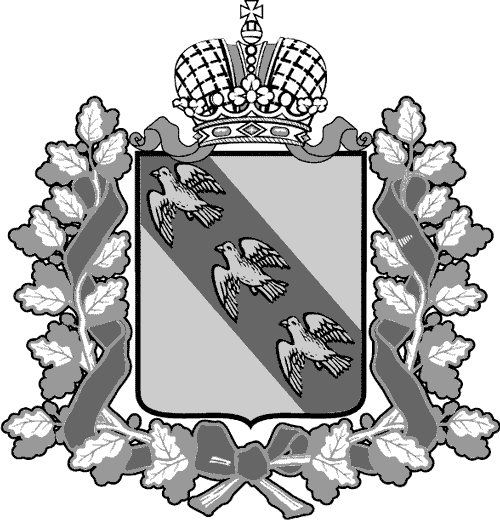 РОССИЙСКАЯ ФЕДЕРАЦИЯ ПРАВИТЕЛЬСТВО КУРСКОЙ ОБЛАСТИМИНИСТЕРСТВО ТРАНСПОРТА И АВТОМОБИЛЬНЫХ ДОРОГ КУРСКОЙ ОБЛАСТИПРИКАЗг. Курск В соответствии с Федеральным законом от 13.07. 2015 № 220-ФЗ
«Об организации регулярных перевозок пассажиров и багажа автомобильным транспортом и городским наземным электрическим транспортом в Российской Федерации и о внесении изменений в отдельные законодательные акты Российской Федерации», Законом Курской области от 31.03.2016 № 16-ЗКО «Об организации регулярных перевозок пассажиров и багажа автомобильным транспортом и городским наземным электрическим транспортом на территории Курской области», постановлением Губернатора Курской области от 05.03.2011 № 65-пг
«Об утверждении Положения о Министерстве транспорта и автомобильных дорог Курской области»,ПРИКАЗЫВАЮ:1. Утвердить прилагаемый Порядок проведения открытого конкурса на право получения свидетельств об осуществлении перевозок по одному или нескольким межмуниципальным маршрутам регулярных перевозок
на территории Курской области.2. Признать утратившим силу приказ комитета транспорта
и автомобильных дорог Курской области от 28.01.2020 № 21
«Об утверждении Порядка проведения открытого конкурса на право получения свидетельств об осуществлении перевозок по одному
или нескольким межмуниципальным маршрутам регулярных перевозок
на территории Курской области».3. ОКУ «Курскавтодор» (Е.Ю. Полянский) обеспечить размещение данного приказа на официальном сайте Министерства транспорта 
и автомобильных дорог Курской области в информационно-телекоммуникационной сети «Интернет».4. Настоящий приказ вступает в силу со дня его подписания.5. Контроль за исполнением настоящего приказа возложить
на первого заместителя министра транспорта и автомобильных дорог Курской области А.В. Васильченко.Министр                                                                                               А.А. ЗамараевПриложениек приказу Министерства транспортаи автомобильных дорогКурской областиот ____________ № ________ПОРЯДОКпроведения открытого конкурса на право получения свидетельствоб осуществлении перевозок по одному или несколькиммежмуниципальным маршрутам регулярных перевозокна территории Курской областиРаздел I. Общие положения1.1. Настоящий Порядок проведения открытого конкурса на право получения свидетельств об осуществлении перевозок по одному или нескольким межмуниципальным маршрутам регулярных перевозок на территории Курской области (далее – Порядок) определяет порядок и условия проведения открытого конкурса на право получения свидетельств об осуществлении перевозок
по одному или нескольким межмуниципальным маршрутам регулярных перевозок на территории Курской области (далее – открытый конкурс), включая порядок размещения на официальном сайте Министерства транспорта и автомобильных дорог Курской области (далее – официальный сайт) извещения о проведении открытого конкурса, порядок подтверждения победителем открытого конкурса наличия транспортных средств, предусмотренных его заявкой на участие
в открытом конкурсе, а также форму заявки на участие в открытом конкурсе
и требования к содержанию данной заявки (в том числе к описанию предложения участника открытого конкурса) с учетом положений Федерального закона
от 13 июля 2015 года № 220-ФЗ «Об организации регулярных перевозок пассажиров и багажа автомобильным транспортом и городским наземным электрическим транспортом в Российской Федерации и о внесении изменений
в отдельные законодательные акты Российской Федерации» (далее – Федеральный закон № 220-ФЗ).1.2. Открытый конкурс проводится в случаях, предусмотренных частью
2 статьи 19 Федерального закона № 220-ФЗ.1.3. Предметом открытого конкурса является право на получение свидетельств об осуществлении перевозок по одному или нескольким межмуниципальным маршрутам регулярных перевозок на территории Курской области.1.4. В соответствии с Законом Курской области от 31.03.2016 № 16-ЗКО
«Об организации регулярных перевозок пассажиров и багажа автомобильным транспортом и городским наземным электрическим транспортом на территории Курской области» открытый конкурс проводится Министерством транспорта
и автомобильных дорог Курской области (далее – организатор открытого конкурса).1.5. Открытый конкурс объявляется организатором открытого конкурса
в сроки, указанные в части 3 статьи 21 Федерального закона № 220-ФЗ:1) не позднее чем через девяносто дней со дня установления межмуниципального маршрута регулярных перевозок;2) не позднее чем через тридцать дней со дня наступления обстоятельств, предусмотренных частью 10 статьи 24 либо пунктами 1, 2, 3 или 7 части 1 статьи 29 Федерального закона № 220-ФЗ;3) не позднее чем через тридцать дней со дня принятия предусмотренного статьей 18 Федерального закона № 220-ФЗ решения о прекращении регулярных перевозок по регулируемым тарифам и начале осуществления регулярных перевозок по нерегулируемым тарифам.1.6. Открытый конкурс проводится по лотам. Лот формируется из одного или нескольких межмуниципальных маршрутов регулярных перевозок
на территории Курской области.1.7. В случае если открытый конкурс признан несостоявшимся в связи
с тем, что по окончании срока подачи заявок на участие в открытом конкурсе
не подано ни одной такой заявки или по результатам рассмотрения заявок
на участие в открытом конкурсе все такие заявки были признаны
не соответствующими требованиям конкурсной документации, в соответствии
с частью 7 статьи 24 Федерального закона № 220-ФЗ организатор открытого конкурса вправе принять решение о повторном проведении открытого конкурса или об отмене предусмотренного конкурсной документацией межмуниципального маршрута регулярных перевозок.Раздел II. Конкурсная комиссия по проведению открытого конкурса2.1. Для проведения открытого конкурса формируется конкурсная комиссия по проведению открытого конкурса (далее – конкурсная комиссия), состав которой утверждается приказом организатора открытого конкурса.2.2. В состав конкурсной комиссии включаются представители организатора открытого конкурса, территориального органа Федеральной службы по надзору
в сфере транспорта на территории Курской области, подразделения Госавтоинспекции территориального органа Министерства внутренних дел Российской Федерации по Курской области, представители иных органов
и организаций.Представители иных органов и организаций, за исключением представителей организатора открытого конкурса, включаются в состав конкурсной комиссии по согласованию с соответствующими органами
и организациями.Председатель конкурсной комиссии, заместитель председателя конкурсной комиссии и секретарь конкурсной комиссии обладают правами и обязанностями членов конкурсной комиссии, назначаются организатором открытого конкурса
из числа работников организатора открытого конкурса.2.3. Число членов конкурсной комиссии должно быть не менее семи человек.2.4. Членами конкурсной комиссии не могут быть физические лица, лично заинтересованные в результатах открытого конкурса (в том числе физические лица, подавшие заявки на участие в открытом конкурсе либо состоящие в штате организаций, подавших указанные заявки), физические лица, на которых способны оказывать влияние лица, подавшие заявки на участие в открытом конкурсе, участники открытого конкурса (в том числе физические лица, являющиеся участниками (акционерами) этих организаций, членами их органов управления, кредиторами лиц, подавших заявки на участие в открытом конкурсе, участников открытого конкурса).В случае выявления в составе конкурсной комиссии указанных лиц организатор открытого конкурса обязан незамедлительно заменить их иными физическими лицами.2.5. Замена члена конкурсной комиссии допускается только по решению организатора открытого конкурса, при наступлении следующих обязательств:в случае поступления от члена конкурсной комиссии, либо руководителя органа или организации, работником которого или которой является член конкурсной комиссии, в адрес организатора открытого конкурса письменного заявления в связи с невозможностью осуществления функций члена конкурсной комиссии;в случае отсутствия члена конкурсной комиссии более трех раз
на заседаниях конкурсной комиссии.2.6. Конкурсной комиссией осуществляются:вскрытие конвертов с заявками на участие в открытом конкурсе;определение участников открытого конкурса;рассмотрение, оценка и сопоставление заявок на участие в открытом конкурсе;определение победителя открытого конкурса;участие при подтверждении победителем открытого конкурса наличия транспортных средств, предусмотренных его заявкой на участие в открытом конкурсе;выражение своего мнения в протоколе вскрытия конвертов с заявками
на участие в открытом конкурсе;выражение своего мнения в протоколе рассмотрения заявок на участие
в открытом конкурсе;выражение своего мнения в протоколе оценки и сопоставления заявок
на участие в открытом конкурсе;выражение своего мнения в акте осмотра транспортных средств.2.7. Конкурсная комиссия правомочна осуществлять свои функции, если
на заседании конкурсной комиссии присутствует более половины от общего числа ее членов.2.8. Члены конкурсной комиссии оповещаются секретарем конкурсной комиссии о месте, дате и времени проведения заседания конкурсной комиссии
не позднее чем за три дня до даты его проведения посредством почтовой, факсимильной связи либо по электронной почте.Члены комиссии лично участвуют в заседаниях, подписывают протоколы заседаний комиссии, акты осмотра транспортных средств (далее – акт осмотра).2.9. Решения конкурсной комиссии принимаются открытым голосованием простым большинством голосов присутствующих на заседании членов конкурсной комиссии. Каждый член комиссии имеет один голос. В случае равенства голосов голос председательствующего на заседании является решающим.Принятие решения членами конкурсной комиссии путем проведения заочного голосования, а также делегирование ими своих полномочий иным лицам не допускается.2.10. Конкурсную комиссию возглавляет председатель конкурсной комиссии. В отсутствие председателя конкурсной комиссии деятельностью конкурсной комиссии руководит его заместитель.Председатель конкурсной комиссии (заместитель председателя конкурсной комиссии, председательствующий на заседании конкурсной комиссии в случае, установленном абзацем 1 настоящего пункта):объявляет заседание правомочным или выносит решение о его переносе
из-за отсутствия кворума;открывает и ведет заседание конкурсной комиссии, объявляет перерывы;определяет порядок рассмотрения обсуждаемых вопросов;подводит итоги голосования и оглашает принятые решения;поддерживает порядок и обеспечивает выполнение регламента работы
в ходе заседания конкурсной комиссии;осуществляет общее руководство и координацию деятельности комиссии.2.11. Секретарь конкурсной комиссии уведомляет членов конкурсной комиссии о дате, времени и месте проведения заседания конкурсной комиссии, составляет протоколы конкурсной комиссии, акты осмотра транспортных средств, направляет их на подпись членам конкурсной комиссии.Раздел III. Требования к участникам открытого конкурса3.1. В соответствии с частью 1 статьи 23 Федерального закона
№ 220-ФЗ к участию в открытом конкурсе допускаются юридические лица, индивидуальные предприниматели, участники договора простого товарищества, соответствующие следующим требованиям:1) наличие лицензии на осуществление деятельности по перевозкам пассажиров в случае, если наличие указанной лицензии предусмотрено законодательством Российской Федерации;2) принятие на себя обязательства в случае предоставления участнику открытого конкурса права на получение свидетельства об осуществлении перевозок по маршруту регулярных перевозок подтвердить в сроки, определенные конкурсной документацией, наличие на праве собственности или на ином законном основании транспортных средств, предусмотренных его заявкой
на участие в открытом конкурсе;3) непроведение ликвидации участника открытого конкурса – юридического лица и отсутствие решения арбитражного суда о признании банкротом участника открытого конкурса – юридического лица или индивидуального предпринимателя и об открытии конкурсного производства;4) отсутствие у участника открытого конкурса задолженности
по обязательным платежам в бюджеты бюджетной системы Российской Федерации за последний завершенный отчетный период;5) наличие договора простого товарищества в письменной форме
(для участников договора простого товарищества);6) отсутствие в отношении юридического лица, индивидуального предпринимателя, участника договора простого товарищества обстоятельств, предусмотренных частью 8 статьи 29 Федерального закона № 220-ФЗ.3.2. Требования, предусмотренные подпунктами 1, 3 и 4 пункта
3.1 настоящего Порядка, применяются в отношении каждого участника договора простого товарищества.Раздел IV. Извещение о проведении открытого конкурса4.1. Извещение о проведении открытого конкурса размещается организатором открытого конкурса на официальном сайте не позднее,
чем за тридцать дней до даты окончания подачи заявок на участие в открытом конкурсе.4.2. Извещение о проведении открытого конкурса также может быть опубликовано организатором открытого конкурса в любых средствах массовой информации, а также размещено в любых электронных средствах массовой информации, при условии, что такие опубликование и размещение не могут осуществляться вместо предусмотренного пунктом 4.1 настоящего Порядка размещения.4.3. В извещении о проведении открытого конкурса указываются следующие сведения, предусмотренные частью 2 статьи 22 Федерального закона № 220-ФЗ:1) наименование, место нахождения, почтовый адрес и адрес электронной почты, номер контактного телефона организатора открытого конкурса;2) предмет открытого конкурса;3) срок, место и порядок предоставления конкурсной документации, официальный сайт, на котором размещена конкурсная документация;4) размер, порядок и сроки внесения платы за предоставление конкурсной документации на бумажном носителе, если указанная плата установлена;5) место, дата и время вскрытия конвертов с заявками на участие
в открытом конкурсе, а также место и дата рассмотрения таких заявок
и подведения итогов открытого конкурса.4.4. В соответствии с частью 4 статьи 22 Федерального закона № 220-ФЗ организатор открытого конкурса вправе принять решение
о внесении изменений в извещение о проведении открытого конкурса не позднее, чем за пять дней до даты окончания подачи заявок на участие в открытом конкурсе. Изменение предмета открытого конкурса не допускается. В течение одного дня с даты принятия указанного решения такие изменения размещаются организатором открытого конкурса на официальном сайте. При этом срок подачи заявок на участие в открытом конкурсе должен быть продлен таким образом, чтобы со дня опубликования и (или) размещения изменений, внесенных
в извещение о проведении открытого конкурса, до даты окончания подачи заявок на участие в открытом конкурсе этот срок составлял не менее двадцати дней.4.5. Организатор открытого конкурса вправе отказаться от проведения открытого конкурса полностью или в части отдельных лотов открытого конкурса
не позднее, чем за пять дней до даты окончания срока подачи заявок на участие
в открытом конкурсе, по следующим основаниям:1) наступление обстоятельств, включая поступление в адрес организатора открытого конкурса информации от органов государственной власти или органов местного самоуправления, а также результатов обследований, согласно которым усматривается отсутствие необходимости, в том числе потребности населения,
по организации регулярных перевозок по одному или нескольким межмуниципальным маршрутам, указанным в извещении;2) наступление обстоятельств, включая поступление в адрес организатора открытого конкурса информации от органов государственной власти или органов местного самоуправления, а также результатов обследований, в ходе которых организатором открытого конкурса установлена необходимость изменения параметров одного или нескольких межмуниципальных маршрутов, указанных
в извещении;3) наступление обстоятельств, включая поступление в адрес организатора открытого конкурса информации от органов государственной власти или органов местного самоуправления, а также результатов обследований, в ходе которых организатором открытого конкурса выявлено несоответствие одного
или нескольких межмуниципальных маршрутов, указанных в извещении, требованиям, установленным для обеспечения безопасности перевозок пассажиров.Извещение об отказе от проведения открытого конкурса размещается организатором открытого конкурса на официальном сайте в течение одного дня
с даты принятия решения об отказе от проведения конкурса. В течение двух дней с даты принятия указанного решения организатор открытого конкурса вскрывает конверты с заявками на участие в открытом конкурсе (в случае если на конверте
не указаны почтовый адрес (для юридического лица) или сведения о месте жительства (для физического лица) заявителя, подавшего заявку на участие
в открытом конкурсе) и направляет в форме документа на бумажном носителе
или в форме электронного документа уведомления об отказе от проведения открытого конкурса всем заявителям, подавшим заявки на участие в открытом конкурсе по лотам, в отношении которых организатором открытого конкурса принято решения об отказе от проведения открытого конкурса.Раздел V. Конкурсная документация5.1. Конкурсная документация разрабатывается и принимается организатором открытого конкурса и утверждается его приказом.5.2. Конкурсная документация наряду с информацией, указанной
в извещении о проведении открытого конкурса, должна содержать:1) номер и описание каждого лота, по которому проводится открытый конкурс, включающее следующие сведения о каждом включенном в состав лота межмуниципальном маршруте регулярных перевозок на территории Курской области:номер маршрута регулярных перевозок, согласно реестру межмуниципальных маршрутов регулярных перевозок в Курской области;наименование маршрута регулярных перевозок;наименования промежуточных остановочных пунктов по маршруту регулярных перевозок либо наименования поселений или городских округов,
в границах которых расположены промежуточные остановочные пункты;наименования улиц, автомобильных дорог, по которым предполагается движение транспортных средств между остановочными пунктами по маршруту регулярных перевозок;протяженность маршрута регулярных перевозок;порядок посадки и высадки пассажиров;характеристики транспортных средств (виды транспортных средств, классы транспортных средств, экологические характеристики транспортных средств, максимальный срок эксплуатации транспортных средств, характеристики транспортных средств, влияющие на качество перевозок), предусмотренные
в реестре межмуниципальных маршрутов регулярных перевозок в Курской области;максимальное количество транспортных средств каждого класса, которое допускается использовать для перевозок по маршруту регулярных перевозок;2) предусмотренную настоящим Порядком форму заявки на участие
в открытом конкурсе и требования к содержанию данной заявки (в том числе
к описанию предложения участника открытого конкурса) и инструкцию
по ее заполнению;3) порядок, место, дату начала, дату и время окончания подачи заявок
на участие в открытом конкурсе. При этом датой начала подачи заявок на участие в открытом конкурсе является рабочий день, следующий за днем размещения
на официальном сайте извещения о проведении открытого конкурса. Дата и время окончания подачи заявок на участие в открытом конкурсе устанавливаются
в соответствии с пунктом 4.1 настоящего Порядка;4) требования к участникам открытого конкурса, предусмотренные пунктом 3.1 настоящего Порядка;5) порядок и срок отзыва заявок на участие в открытом конкурсе, порядок возврата заявок на участие в открытом конкурсе (в том числе поступивших после окончания срока их подачи), порядок внесения изменений в заявки на участие
в открытом конкурсе;6) порядок предоставления заинтересованным лицам разъяснений положений конкурсной документации, даты начала и окончания такого предоставления;7) порядок вскрытия конвертов с заявками на участие в открытом конкурсе;8) критерии оценки и сопоставления заявок на участие в открытом конкурсе, шкалу для оценки указанных критериев;9) порядок рассмотрения, оценки и сопоставления заявок на участие
в открытом конкурсе;10) информацию о сроке, месте и порядке выдачи победителю открытого конкурса либо юридическому лицу, индивидуальному предпринимателю
или уполномоченному участнику договора простого товарищества, указанных
в разделе XI Порядка, свидетельства об осуществлении перевозок
по межмуниципальному маршруту регулярных перевозок и карт соответствующего маршрута регулярных перевозок;11) срок, в течение которого участник открытого конкурса, принявший
на себя обязательства в случае предоставления ему права на получение свидетельства об осуществлении перевозок по межмуниципальному маршруту регулярных перевозок, обязан подтвердить наличие на праве собственности
или на ином законном основании транспортных средств, предусмотренных
его заявкой на участие в открытом конкурсе;12) порядок подтверждения наличия у участника открытого конкурса транспортных средств, предусмотренных его заявкой на участие в открытом конкурсе;13) срок, в течение которого юридическое лицо, индивидуальный предприниматель, уполномоченный участник договора простого товарищества, которым свидетельство об осуществлении перевозок по межмуниципальному маршруту регулярных перевозок выдано по результатам открытого конкурса, обязаны приступить к осуществлению перевозок по данному маршруту.5.3. Организатор открытого конкурса обеспечивает размещение конкурсной документации на официальном сайте в срок, предусмотренный пунктом 4.1 настоящего Порядка, одновременно с размещением извещения о проведении открытого конкурса. Конкурсная документация должна быть доступна
для ознакомления на официальном сайте без взимания платы.5.4. После размещения на официальном сайте извещения о проведении открытого конкурса организатор открытого конкурса на основании поданного
в письменной форме заявления любого заинтересованного лица в течение двух дней с даты получения соответствующего заявления предоставляет такому лицу конкурсную документацию в порядке, указанном в извещении о проведении открытого конкурса.5.5. Предоставление конкурсной документации до размещения
на официальном сайте извещения о проведении открытого конкурса
не допускается.5.6. Конкурсная документация, размещенная на официальном сайте, должна соответствовать конкурсной документации, предоставляемой
в соответствии с пунктом 5.4 Порядка.5.7. Любое заинтересованное лицо вправе направить в письменной форме организатору открытого конкурса запрос о разъяснении положений конкурсной документации. В течение пяти дней с даты поступления указанного запроса организатор открытого конкурса обязан направить в письменной форме
или в форме электронного документа разъяснения положений конкурсной документации, если указанный запрос поступил к нему не позднее чем за пять дней до даты окончания подачи заявок на участие в открытом конкурсе.5.8. Разъяснения положений конкурсной документации не должны изменять ее суть.5.9. Организатор открытого конкурса вправе принять решение о внесении изменений в конкурсную документацию не позднее чем за пять дней до даты окончания подачи заявок на участие в открытом конкурсе. Изменение предмета открытого конкурса не допускается. В течение одного дня с даты принятия решения о внесении изменений в конкурсную документацию такие изменения размещаются организатором открытого конкурса в порядке, установленном
для размещения извещения о проведении открытого конкурса, и в течение двух дней с этой даты направляются заказными письмами или в форме электронных документов всем лицам, которым была предоставлена конкурсная документация. При этом срок подачи заявок на участие в открытом конкурсе должен быть продлен таким образом, чтобы с даты размещения на официальном сайте таких изменений до даты окончания подачи заявок на участие в открытом конкурсе этот срок составлял не менее двадцати дней. Если изменения в конкурсную документацию вносятся в отношении отдельного лота, срок подачи заявок
на участие в открытом конкурсе должен быть продлен в отношении такого лота.Раздел VI. Порядок подачи заявок на участие в открытом конкурсе6.1. Заявка на участие в открытом конкурсе подается по форме согласно приложению № 1 к настоящему Порядку, в порядке, в месте и до окончания срока, которые указаны в конкурсной документации.6.2. Заявка на участие в открытом конкурсе подается в письменной форме
в одном подлинном экземпляре в запечатанном конверте, не позволяющем просматривать содержание заявки до вскрытия. На конверте указывается наименование открытого конкурса и номер лота, на участие в котором подается данная заявка. Подача одной заявки на участие в открытом конкурсе
по нескольким лотам либо подача нескольких заявок на участие в открытом конкурсе одного или нескольких участников открытого конкурса в одном конверте не допускаются. Указание на конверте наименования, почтового адреса
(для юридического лица) или фамилии, имени, отчества, сведений о месте жительства (для индивидуального предпринимателя) не является обязательным.6.3. Заявка на участие в открытом конкурсе должна содержать:1) сведения и документы о заявителе, подавшем такую заявку на участие
в открытом конкурсе:наименование, адрес места нахождения, почтовый адрес юридического лица, государственный регистрационный номер записи о создании юридического лица, фамилия, имя и, если имеется, отчество, адрес регистрации по месту жительства индивидуального предпринимателя, данные документа, удостоверяющего его личность, государственный регистрационный номер записи о государственной регистрации индивидуального предпринимателя, номер контактного телефона;идентификационный номер налогоплательщика;копию документа, подтверждающего полномочия лица на осуществление действий от имени заявителя. В случае если от имени заявителя действует иное лицо, заявка на участие в открытом конкурсе должна содержать копию доверенности на осуществление действий от имени заявителя;копии учредительных документов заявителя (для юридического лица);копии документа, удостоверяющего личность заявителя
(для индивидуального предпринимателя);2) копию договора простого товарищества (для участников договора простого товарищества);3) копию лицензии на осуществление деятельности по перевозкам пассажиров и иных лиц автобусами;4) сведения о количестве дорожно-транспортных происшествий, повлекших за собой человеческие жертвы или причинение вреда здоровью граждан
и произошедших по вине юридического лица, индивидуального предпринимателя, участников договора простого товарищества или их работников в течение года, предшествующего дате размещения извещения о проведении открытого конкурса, по форме согласно приложению № 2 к настоящему Порядку;5) сведения о среднем количестве и государственных регистрационных знаках транспортных средств, предусмотренных договорами обязательного страхования гражданской ответственности юридического лица, индивидуального предпринимателя, участников договора простого товарищества за причинение вреда жизни, здоровью, имуществу пассажиров (далее – договоры обязательного страхования гражданской ответственности), действовавшими в течение года, предшествующего дате размещения извещения о проведении открытого конкурса, по форме согласно приложению № 3 к настоящему Порядку;6) документы, подтверждающие опыт осуществления регулярных перевозок заявителем – копии государственных или муниципальных контрактов
о выполнении работ, связанных с осуществлением регулярных перевозок, копии документов о приемке выполненных работ, предусмотренных указанными контрактами, либо нотариально заверенные копии свидетельств
об осуществлении перевозок по маршруту регулярных перевозок или иных документов, выданных в соответствии с нормативными правовыми актами субъектов Российской Федерации, муниципальными нормативными правовыми актами;7) предложение участника открытого конкурса в отношении лота, на участие в котором подана заявка на участие в открытом конкурсе, по форме согласно приложению № 4 к настоящему Порядку;8) копии документов (при их наличии), подтверждающих наличие влияющих на качество перевозок характеристик транспортных средств, принадлежащих заявителю на праве собственности или на ином законном основании
и предлагаемых для осуществления регулярных перевозок:наличие оборудования для использования газомоторного топлива;наличие системы безналичной оплаты проезда;наличие багажного отделения (для междугородних маршрутов регулярных перевозок);наличие транспортных средств с низким полом (для пригородных маршрутов регулярных перевозок);оснащение оборудованием для перевозок пассажиров из числа инвалидов, соответствующим национальному стандарту Российской Федерации
ГОСТ Р 51090-2017;наличие в транспортном средстве системы кондиционирования и отопления салона;количество мест для сидения (без учета откидных сидений, мест водителя
и кондуктора) (для междугородних маршрутов регулярных перевозок);общая пассажировместимость (для пригородных маршрутов регулярных перевозок);наличие в транспортном средстве автоматической системы пожаротушения моторного отсека;наличие электронной системы учета пассажиров;наличие системы предохранения пассажиров от зажатия дверьми;наличие видеорегистратора для фиксации дорожной обстановки;наличие в транспортном средстве обеспечивающей хранение записанных данных системы видеонаблюдения - комплекса антивандальных камер, осуществляющих непрерывную видеофиксацию:- работы водителя (одна камера);- обзора салона (не менее одной камеры для автобусов малого класса
и не менее двух камер для автобусов среднего и большого классов);наличие в транспортном средстве системы информирования пассажиров, состоящей из:- аудиоинформатора;- внешних маршрутоуказателей (передний, задний и боковой
с отображением информации о маршруте);- внутреннего электронного табло (с отображением информации
об остановочных пунктах, температуре воздуха окружающей среды и в салоне);экологический класс транспортного средства.9) декларация о соответствии заявителя требованиям, предусмотренным пунктами 3 и 4 части 1 статьи 23 Федерального закона № 220-ФЗ, по форме согласно приложению № 5 к настоящему Порядку;10) письменные обязательства, подписанные претендентом на участие
в открытом конкурсе, подтвердить в сроки, определенные конкурсной документацией, наличие на праве собственности или на ином законном основании транспортных средств, предусмотренных его заявкой на участие в открытом конкурсе в случае предоставления ему права на получение свидетельства
об осуществлении перевозок по маршруту регулярных перевозок по форме согласно приложению № 6 к настоящему Порядку.В случае наличия подлежащих государственной регистрации изменений
в конструкции транспортного средства, содержащегося в предложении участника открытого конкурса, представленного в соответствии с подпунктом 7 настоящего пункта, к заявке прикладываются копии документов, подтверждающих государственную регистрацию изменений, внесенных в конструкцию данного транспортного средства.6.4. Сведения и документы, предусмотренные абзацами вторым, третьим, пятым, шестым подпункта 1 и подпунктом 9 пункта 6.3 Порядка, предоставляются в отношении каждого участника договора простого товарищества.6.5. Все листы заявки на участие в открытом конкурсе, все листы тома такой заявки должны быть прошиты и пронумерованы. Заявка на участие
в открытом конкурсе и том такой заявки должны содержать опись входящих
в их состав документов по форме согласно приложению № 7 к настоящему Порядку, быть скреплены печатью заявителя (при наличии) и подписаны заявителем или лицом, уполномоченным заявителем. Соблюдение заявителем указанных требований означает, что информация и документы, входящие в состав заявки на участие в открытом конкурсе и тома заявки на участие в открытом конкурсе, поданы от имени заявителя и он несет ответственность за подлинность
и достоверность этих информации и документов. Ненадлежащее исполнение заявителем требования о том, что все листы таких заявки и тома должны быть пронумерованы, не является основанием для отказа в допуске к участию
в открытом конкурсе.6.6. Требовать от заявителя сведения и документы, не предусмотренные пунктом 6.3 Порядка, до момента размещения протокола оценки и сопоставления заявок на участие в открытом конкурсе в соответствии с пунктом 9.5 Порядка,
не допускается.6.7. Заявитель вправе подать только одну заявку на участие в открытом конкурсе в отношении каждого лота, предусмотренного конкурсной документацией. Заявки на участие в открытом конкурсе подаются отдельно
в отношении каждого лота открытого конкурса.6.8. Заявитель, подавший заявку на участие в открытом конкурсе, вправе изменить такую заявку до окончания срока подачи заявок на участие в открытом конкурсе, установленного конкурсной документацией, а также отозвать
ее в любое время до начала процедуры оценки и сопоставления заявок на участие в открытом конкурсе.6.9. Изменение поданной заявки на участие в открытом конкурсе производится заявителем или его представителем путем подачи нового конверта
с измененной заявкой, содержащей сведения и документы, предусмотренные пунктом 6.3 Порядка.6.10. Отозванные заявки возвращаются организатором открытого конкурса заявителю либо его представителю в порядке, установленном конкурсной документацией.6.11. Каждый конверт с заявкой на участие в открытом конкурсе, поступивший в срок, указанный в конкурсной документации, регистрируется организатором открытого конкурса. Отказ в приеме и регистрации конверта
с заявкой на участие в открытом конкурсе, на котором не указана информация
о подавшем его лице, и требование о предоставлении соответствующей информации не допускаются. По требованию заявителя, подающего конверт
с заявкой на участие в открытом конкурсе, либо его представителя организатор открытого конкурса выдает расписку в получении такого конверта с указанием даты и времени его получения.6.12. Организатор открытого конкурса обеспечивает сохранность конвертов
с заявками на участие в открытом конкурсе и рассмотрение содержания заявок
на участие в открытом конкурсе только после вскрытия конвертов с заявками
на участие в открытом конкурсе в соответствии с настоящим Порядком. Лица, осуществляющие хранение конвертов с заявками на участие в открытом конкурсе, не вправе допускать повреждение этих конвертов до момента их вскрытия
в соответствии с Порядком.6.13. Конверт с заявкой на участие в открытом конкурсе, поступивший после окончания срока подачи заявок на участие в открытом конкурсе,
не вскрывается и в случае, если на конверте с такой заявкой указана информация о подавшем ее лице, в том числе почтовый адрес, возвращается организатором открытого конкурса в порядке, установленном конкурсной документацией.6.14. В случае если по окончании срока подачи заявок на участие
в открытом конкурсе не подано ни одной такой заявки, открытый конкурс признается несостоявшимся. Данное обстоятельство отражается в протоколе
о признании открытого конкурса несостоявшимся, который подписывается председателем конкурсной комиссии или его заместителем и оформляется
по форме согласно приложению № 8.6.15. В случае если конкурсной документацией предусмотрено два и более лота, открытый конкурс признается несостоявшимся только по тем лотам,
в отношении которых не подано ни одной такой заявки.Раздел VII. Порядок вскрытия конвертов с заявками на участие в открытом конкурсе7.1. Публично, в день, во время и в месте, указанных в извещении
о проведении открытого конкурса, конкурсной комиссией осуществляется вскрытие конвертов с заявками на участие в открытом конкурсе (далее – вскрытие конвертов). Вскрытие конвертов осуществляется в один день.7.2. Непосредственно перед вскрытием конвертов, но не ранее времени, указанного в извещении о проведении открытого конкурса, организатор открытого конкурса прекращает прием конвертов с заявками на участие в открытом конкурсе.7.3. Конкурсной комиссией производится вскрытие конвертов, которые поступили организатору открытого конкурса до начала процедуры вскрытия конвертов. В случае установления факта подачи одним заявителем двух и более заявок на участие в конкурсе в отношении одного лота при условии, что поданные ранее заявки на участие в открытом конкурсе этим заявителем не отозваны, все заявки на участие в открытом конкурсе этого заявителя, поданные в отношении данного лота, не рассматриваются и возвращаются этому заявителю.7.4. В случае подачи в одном конверте нескольких заявок на участие
в открытом конкурсе одного или нескольких заявителей, такие заявки на участие в открытом конкурсе не рассматриваются и возвращаются подавшим
их заявителям.7.5. Заявители, подавшие заявки на участие в открытом конкурсе,
или их представители вправе присутствовать при вскрытии конвертов.7.6. Наименование, адрес места нахождения (для юридического лица), фамилия, имя и, если имеется, отчество, адрес регистрации по месту жительства (для индивидуального предпринимателя), наименование, адрес места нахождения (адрес регистрации по месту жительства) (для уполномоченного участника договора простого товарищества) каждого заявителя, конверт с заявкой на участие в открытом конкурсе которого вскрывается, а также сведения о соответствии документов, указанных в прилагаемой к заявке на участие в открытом конкурсе описи, и обстоятельства, указанные в пунктах 7.3, 7.4 настоящего Порядка, объявляются при вскрытии конвертов и вносятся в протокол вскрытия конвертов с заявками на участие в открытом конкурсе.В случае если по окончании срока подачи заявок на участие в открытом конкурсе по одному или нескольким лотам, включенным в состав конкурсной документации, не подано ни одной такой заявки, в указанный протокол вносится информация о признании открытого конкурса несостоявшимся по данным лотам
в соответствии с пунктом 6.15 настоящего Порядка.Протокол вскрытия конвертов с заявками на участие в открытом конкурсе, составляется по форме, приведенной в приложении № 9 к настоящему Порядку.7.7. В случае если по окончании срока подачи заявок на участие в открытом конкурсе подана только одна заявка на участие в открытом конкурсе, указанная заявка рассматривается конкурсной комиссией в соответствии с разделом VIII настоящего Порядка.7.8. Протокол вскрытия конвертов с заявками на участие в открытом конкурсе ведется конкурсной комиссией, подписывается всеми присутствующими на ее заседании членами конкурсной комиссии не позднее трех дней со дня вскрытия таких конвертов. Не позднее одного дня, следующего за днем подписания протокола вскрытия конвертов с заявками на участие в открытом конкурсе всеми членами конкурсной комиссии, указанный протокол размещается на официальном сайте.7.9. Организатор открытого конкурса обязан осуществлять аудиозапись вскрытия конвертов. Заявитель, присутствующий при вскрытии конвертов, вправе осуществлять аудио- и видеозапись вскрытия таких конвертов.Раздел VIII. Порядок рассмотрения заявок на участие в открытом конкурсе8.1. В течение трех дней с даты вскрытия конвертов организатор открытого конкурса направляет, в том числе с использованием региональной системы межведомственного электронного взаимодействия, запросы в другие государственные органы и организации в соответствии с их компетенцией
о предоставлении сведений о заявителях, подавших заявки на участие в открытом конкурсе, необходимых для установления конкурсной комиссией соответствия таких заявок требованиям, установленным конкурсной документацией, соответствия подавших такие заявки заявителей требованиям, указанным в пункте 3.1 настоящего Порядка, а также достоверности информации, содержащейся
в документах, представленных заявителями в соответствии с пунктом 6.3 настоящего Порядка.8.2. Конкурсная комиссия рассматривает заявки на участие в открытом конкурсе на предмет их соответствия требованиям, установленным конкурсной документацией, и соответствия подавших такие заявки заявителей требованиям, указанным в пункте 3.1 настоящего Порядка.8.3. Срок рассмотрения заявок на участие в открытом конкурсе не может превышать пятнадцати дней с даты вскрытия конвертов.8.4. По результатам рассмотрения заявок на участие в открытом конкурсе конкурсной комиссией принимается решение о допуске заявителя, подавшего заявку на участие в открытом конкурсе, к участию в открытом конкурсе
и о признании такого заявителя участником открытого конкурса либо об отказе
в допуске такого заявителя к участию в открытом конкурсе.Решение о допуске заявителя, подавшего заявку на участие в открытом конкурсе, к участию в открытом конкурсе и о признании такого заявителя участником открытого конкурса принимается конкурсной комиссией при условии признания заявителя соответствующим требованиям, указанным в пункте 3.1 настоящего Порядка, и признания поданной таким заявителем заявки на участие
в открытом конкурсе соответствующей требованиям конкурсной документации.Основанием для отказа в допуске заявителя к участию в открытом конкурсе является признание его несоответствующим требованиям, указанным в пункте 3.1 настоящего Порядка, либо признание поданной таким заявителем заявки
на участие в открытом конкурсе не соответствующей требованиям конкурсной документации.8.5. В случае если по результатам рассмотрения заявок на участие
в открытом конкурсе конкурсной комиссией принято решение об отказе в допуске к участию в открытом конкурсе всех заявителей, подавших заявки на участие
в открытом конкурсе, или о допуске к участию в открытом конкурсе и о признании участником открытого конкурса только одного заявителя, подавшего заявку
на участие в открытом конкурсе, открытый конкурс признается несостоявшимся. В случае если конкурсной документацией предусмотрено два и более лота, открытый конкурс признается несостоявшимся только в отношении того лота, решение об отказе в допуске к участию в котором принято относительно всех заявителей, подавших заявки на участие в открытом конкурсе, или решение
о допуске к участию в котором и о признании участником открытого конкурса принято относительно только одного заявителя, подавшего заявку на участие
в открытом конкурсе.8.6. В случае установления недостоверности сведений, содержащихся
в заявке на участие в открытом конкурсе, конкурсная комиссия обязана отклонить такую заявку на любом этапе проведения открытого конкурса.8.7. Решение конкурсной комиссии, принятое по результатам рассмотрения заявок на участие в открытом конкурсе, оформляется протоколом рассмотрения заявок на участие в открытом конкурсе, который ведется конкурсной комиссией, подписывается всеми присутствующими на ее заседании членами конкурсной комиссии не позднее трех дней со дня рассмотрения таких заявок. Не позднее одного дня, следующего за днем подписания протокола рассмотрения заявок
на участие в открытом конкурсе всеми членами конкурсной комиссии, указанный протокол размещается на официальном сайте.Протокол рассмотрения заявок на участие в открытом конкурсе должен содержать следующие сведения:1) место, дата, время рассмотрения заявок на участие в открытом конкурсе;2) наименование, адрес места нахождения (для юридического лица), фамилия, имя и, если имеется, отчество, адрес регистрации по месту жительства (для индивидуального предпринимателя), наименование, адрес места нахождения (адрес регистрации по месту жительства) (для уполномоченного участника договора простого товарищества) каждого заявителя, заявки на участие
в открытом конкурсе которых были рассмотрены;3) решение о допуске заявителя к участию в открытом конкурсе
и о признании его участником открытого конкурса или об отказе в допуске заявителя к участию в открытом конкурсе с обоснованием такого решения
и с указанием положений Федерального закона № 220-ФЗ, которым
не соответствует заявитель, положений конкурсной документации, которым
не соответствуют его заявка на участие в открытом конкурсе, положений такой заявки, не соответствующих требованиям конкурсной документации;4) информация о признании открытого конкурса несостоявшимся в случае, предусмотренном пунктом 8.5 настоящего Порядка.Протокол рассмотрения заявок на участие в открытом конкурсе составляется по форме, приведенной в приложении № 10 к настоящему Порядку.Раздел IX. Порядок оценки и сопоставления заявок на участие в открытом конкурсе9.1. Конкурсная комиссия осуществляет оценку и сопоставление заявок
на участие в открытом конкурсе, поданных заявителями, признанными участниками открытого конкурса. Оценка и сопоставление заявок на участие
в открытом конкурсе осуществляется в день рассмотрения заявок на участие
в открытом конкурсе.9.2. Оценка и сопоставление заявок на участие в открытом конкурсе осуществляется конкурсной комиссией по критериям, предусмотренным частью 3 статьи 24 Федерального закона № 220-ФЗ (далее – критерии оценки
и сопоставления заявок).Оценка заявки на участие в открытом конкурсе определяется путем суммирования баллов, присвоенных конкурсной комиссией такой заявке
по каждому критерию оценки и сопоставления заявок согласно Шкале для оценки критериев и сопоставления заявок на участие в открытом конкурсе на право получения свидетельств об осуществлении перевозок по одному или нескольким межмуниципальным маршрутам регулярных перевозок в Курской области
и муниципальным маршрутам регулярных перевозок в границах городского округа «Город Курск», установленной постановлением Администрации Курской области от 24 мая 2016 г. № 341-па.9.3. При оценке заявки на участие в открытом конкурсе по очередному лоту открытого конкурса не учитываются транспортные средства, предлагаемые участником открытого конкурса для осуществления регулярных перевозок, принятые к расчету при оценке заявки на участие в открытом конкурсе, поданной этим же участником открытого конкурса в отношении предыдущего лота открытого конкурса, в случае, если этот участник открытого конкурса признан победителем открытого конкурса по предыдущему лоту.9.4. В соответствии с частью 5 статьи 24 Федерального закона № 220-ФЗ
на основании результатов оценки заявок на участие в открытом конкурсе конкурсная комиссия присваивает каждой заявке на участие в конкурсе порядковый номер в порядке уменьшения ее оценки. Заявке на участие в открытом конкурсе, получившей высшую оценку, присваивается первый номер.В случае если заявкам нескольких участников открытого конкурса присвоен первый номер, победителем открытого конкурса признается тот участник открытого конкурса, заявка которого получила высшую оценку по сумме критериев, указанных в пунктах 1 и 2 части 3 статьи 24 Федерального закона
№ 220-ФЗ. Если высшую оценку по сумме указанных критериев получили несколько этих заявок, победителем открытого конкурса признается тот участник открытого конкурса, заявке которого соответствует лучшее значение критерия, указанного в пункте 4 части 3 статьи 24 Федерального закона № 220-ФЗ, а при отсутствии такого участника – участник открытого конкурса, заявке которого соответствует лучшее значение критерия, указанного в пункте 3 части 3 указанной статьи.9.5. Конкурсная комиссия ведет протокол оценки и сопоставления заявок
на участие в открытом конкурсе, который подписывается всеми присутствующими на ее заседании членами конкурсной комиссии не позднее трех дней со дня оценки и сопоставления таких заявок. Не позднее одного дня, следующего за днем подписания протокола оценки и сопоставления заявок
на участие в открытом конкурсе всеми членами конкурсной комиссии, указанный протокол размещается на официальном сайте.Протокол оценки и сопоставления заявок на участие в открытом конкурсе должен содержать следующие сведения:1) о месте, дате, времени проведения оценки и сопоставления заявок
на участие в открытом конкурсе;2) об участниках открытого конкурса, оценка и сопоставления заявок
на участие в открытом конкурсе которых были осуществлены конкурсной комиссией;3) присвоенных заявкам на участие в открытом конкурсе баллах по каждому критерию оценки и сопоставления заявок, сумме указанных баллов по каждой заявке на участие в открытом конкурсе;4) о присвоенных заявкам на участие в конкурсе на основании результатов их оценки порядковых номерах;5) наименования (для юридических лиц), фамилии, имена и, если имеется, отчества (для индивидуальных предпринимателей), наименование уполномоченного участника договора простого товарищества и почтовые адреса участников открытого конкурса, заявкам на участие в открытом конкурсе которых были присвоены порядковые номера;6) наименования (для юридических лиц), фамилии, имена и, если имеется, отчества (для индивидуальных предпринимателей), наименование уполномоченного участника договора простого товарищества и почтовые адреса участников открытого конкурса, признанных победителями открытого конкурса
в отношении каждого лота, по которому проводится открытый конкурс.Протокол оценки и сопоставления заявок на участие в открытом конкурсе составляется по форме, согласно приложению № 11 к настоящему Порядку.9.6. Любой участник открытого конкурса после размещения протокола оценки и сопоставления заявок на участие в открытом конкурсе на официальном сайте вправе направить организатору открытого конкурса в письменной форме или в форме электронного документа запрос о разъяснении результатов открытого конкурса.9.7. Организатор открытого конкурса в течение пяти дней со дня поступления такого запроса обязан представить участнику открытого конкурса
в письменной форме или в форме электронного документа соответствующие разъяснения.9.8. Результаты открытого конкурса могут быть обжалованы в судебном порядке.9.9. Протоколы, составленные в ходе проведения открытого конкурса, заявки на участие в открытом конкурсе, конкурсная документация, изменения, внесенные в конкурсную документацию, разъяснения конкурсной документации
и аудиозапись вскрытия конвертов хранятся организатором открытого конкурса не менее трех лет.Раздел X. Порядок подтверждения победителем открытого конкурса наличия транспортных средств, предусмотренных его заявкой на участие в открытом конкурсе10.1. Участнику открытого конкурса, заявке которого присвоен первый номер, либо в случае признания конкурса не состоявшимся в связи с тем, что только одна заявка на участие в открытом конкурсе была признана соответствующей требованиям конкурсной документации, участнику открытого конкурса, подавшему данную заявку (далее – победитель открытого конкурса), организатором открытого конкурса в срок не позднее одного дня, следующего за днем размещения на официальном сайте протокола оценки и сопоставления заявок, направляется уведомление о представлении копий документов и транспортных средств на осмотр в срок, установленный конкурсной документацией,
но не позднее тридцати дней с даты подписания протокола оценки и сопоставления заявок, с целью подтверждения наличия на праве собственности или ином законном основании транспортных средств, предусмотренных его заявкой.10.2. К документам, подтверждающим наличие на праве собственности или ином законном основании транспортных средств, предусмотренных заявкой победителя открытого конкурса, относятся: паспорта транспортных средств, свидетельства о регистрации транспортных средств, иные документы (договоры аренды, субаренды, возмездного (безвозмездного) пользования, доверительного управления и др.) (далее – Документы).10.3. В случае если в заявке победителя открытого конкурса указаны транспортные средства, которые не принадлежат ему на праве собственности,
им представляются Документы, перечисленные в пункте 10.2 настоящего Порядка, в том числе подтверждающие права собственника в отношении указанных транспортных средств.10.4. Заверенные уполномоченным лицом победителя открытого конкурса копии Документов представляются организатору открытого конкурса не позднее двух рабочих дней до даты осмотра транспортных средств, указанной
в уведомлении о представлении копий документов и транспортных средств
на осмотр.10.5. В проведении проверки представленных документов и осмотра транспортных средств участвуют члены конкурсной комиссии в составе более половины от общего числа ее членов. Копии представленных документов после проверки членами конкурсной комиссии приобщаются к акту осмотра транспортных средств. При возникновении сомнений в достоверности сведений
в представленных копиях, организатор открытого конкурса вправе запросить оригиналы документов, которые после сверки с копиями возвращаются победителю открытого конкурса.10.6. Осмотр транспортных средств проводится в месте и в сроки, указанные в уведомлении, в присутствии победителя открытого конкурса или его представителя, полномочия которого должны быть подтверждены надлежаще оформленной доверенностью. В отношении участника конкурса, подтвердившего наличие у него транспортных средств, предусмотренных его заявкой, составляется акт осмотра, в котором отражается фактическое их соответствие характеристикам транспортных средств, указанным в заявке. Результаты осмотра по каждому лоту оформляются актом осмотра, который подписывают члены конкурсной комиссии, проводившие данный осмотр, и победитель открытого конкурса (уполномоченный представитель), представивший транспортные средства на осмотр.Акт осмотра составляется и подписывается в течение трех дней с даты проведения осмотра и оформляется в двух экземплярах, один из которых вручается победителю открытого конкурса.Акт осмотра составляется по форме, согласно приложению № 12
к настоящему Порядку.10.7. Если по результатам проверки представленных документов и осмотра транспортных средств установлено, что характеристики осмотренных транспортных средств полностью или частично не соответствуют сведениям, указанным победителем открытого конкурса в заявке и (или) приложенных к ней документах, и (или) им не подтверждена принадлежность указанных в заявке транспортных средств на праве собственности или ином законном основании,
в акте осмотра отражаются выявленные несоответствия. При непредставлении победителем открытого конкурса в указанные в уведомлении место и срок транспортных средств для осмотра и (или) Документов, членами конкурсной комиссии, принявшими участие в осмотре, также составляется акт
о непредставлении транспортных средств для осмотра и (или) Документов
по форме, согласно приложению № 13 к настоящему Порядку.В этом случае организатор открытого конкурса в срок не позднее одного дня, следующего за днем подписания акта осмотра транспортных средств (акта
о непредставлении транспортных средств для осмотра и (или) Документов), направляет участнику открытого конкурса, заявке которого присвоен второй номер (далее – участник открытого конкурса), уведомление о представлении транспортных средств на осмотр в срок, не превышающий тридцати дней со дня составления акта осмотра транспортных средств (в котором отражено фактическое несоответствие характеристик транспортных средств, представленных на осмотр, характеристикам транспортных средств, указанным в заявке) или акта
о непредставлении транспортных средств для осмотра и (или) Документов
в отношении победителя открытого конкурса, в целях подтверждения наличия
на праве собственности или ином законном основании транспортных средств, предусмотренных его заявкой, для получения права на получение свидетельства
об осуществлении перевозок по соответствующему межмуниципальному маршруту.10.8. Если по результатам проверки представленных участником открытого конкурса документов и осмотра транспортных средств установлено,
что характеристики осмотренных транспортных средств полностью или частично не соответствуют сведениям, указанным в его заявке и (или) приложенных к ней документах, в том числе, в конструкцию транспортного средства внесены подлежащие государственной регистрации изменения, которые на дату проведения осмотра не зарегистрированы в установленном порядке, и (или) им не подтверждена принадлежность указанных в заявке транспортных средств на праве собственности или ином законном основании, организатором открытого конкурса составляется акт осмотра транспортных средств, в котором отражаются выявленные несоответствия, который является основанием для признания открытого конкурса несостоявшимся.Раздел XI. Выдача свидетельства об осуществлении перевозок по межмуниципальному маршруту регулярных перевозок и карт маршрута регулярных перевозок по результатам открытого конкурса11.1. В соответствии с частью 5 статьи 19 Федерального закона № 220-ФЗ
по результатам открытого конкурса организатор открытого конкурса на основании приказа выдает свидетельство об осуществлении перевозок
по межмуниципальному маршруту регулярных перевозок и карты соответствующего маршрута регулярных перевозок на срок не менее чем пять лет победителю этого конкурса в течение десяти дней со дня подтверждения
им наличия у него транспортных средств, предусмотренных его заявкой на участие в открытом конкурсе.Если до истечения срока действия указанных свидетельства и карт данного маршрута не наступят обстоятельства, предусмотренные пунктом 1, 2, 3 или 7 части 1 статьи 29 либо пунктом 4 части 2 статьи 19 Федерального закона
№ 220-ФЗ, действие указанных свидетельства и карт данного маршрута продлевается на срок не менее чем пять лет. Количество таких продлений
не ограничивается. Продление указанных свидетельства и карт данного маршрута на меньший срок допускается в случае, если по истечении этого срока
в соответствии с региональным комплексным планом транспортного обслуживания населения предусматривается отмена маршрута регулярных перевозок.11.2. В случае если открытый конкурс признан несостоявшимся в связи
с тем, что только одна заявка на участие в открытом конкурсе была признана соответствующей требованиям конкурсной документации, организатор открытого конкурса на основании приказа выдает свидетельство об осуществлении перевозок по межмуниципальному маршруту регулярных перевозок и карты соответствующего маршрута регулярных перевозок сроком на пять лет юридическому лицу, индивидуальному предпринимателю или уполномоченному участнику договора простого товарищества, подавшим такую заявку, в течение десяти дней со дня подтверждения таким участником открытого конкурса наличия у него транспортных средств, предусмотренных его заявкой на участие в открытом конкурсе.11.3. В случае если победитель открытого конкурса отказался от права
на получение хотя бы одного свидетельства об осуществлении перевозок
по предусмотренным конкурсной документацией маршрутам регулярных перевозок или не смог подтвердить наличие у него транспортных средств, предусмотренных его заявкой на участие в открытом конкурсе, право
на получение свидетельств об осуществлении перевозок по данным маршрутам предоставляется участнику открытого конкурса, заявке на участие в открытом конкурсе которого присвоен второй номер, после подтверждения наличия транспортных средств, предусмотренных его заявкой на участие в открытом конкурсе в соответствии с разделом X Порядка.11.4. Если участник открытого конкурса, которому предоставлено право
на получение свидетельств об осуществлении перевозок по предусмотренным конкурсной документацией маршрутам регулярных перевозок, отказался от права на получение хотя бы одного из свидетельств об осуществлении перевозок
по данным маршрутам или не смог подтвердить наличие у него транспортных средств, предусмотренных его заявкой на участие в открытом конкурсе, такой конкурс признается несостоявшимся и назначается повторное проведение открытого конкурса.11.5. Свидетельство об осуществлении перевозок по межмуниципальному маршруту регулярных перевозок, карты межмуниципального маршрута регулярных перевозок оформляются в соответствии с требованиями Федерального закона № 220-ФЗ на бланке или в форме электронной карты.11.6. Свидетельство об осуществлении перевозок по межмуниципальному маршруту регулярных перевозок и карты соответствующего маршрута регулярных перевозок выдаются в месте, указанном в конкурсной документации. Выдача указанных документов представителю юридического лица, индивидуального предпринимателя, уполномоченного участника договора простого товарищества, осуществляется при условии предъявления таким лицом документа, оформленного в порядке, установленном действующим законодательством,
и подтверждающего полномочия обратившегося лица на осуществление соответствующих действий от имени юридического лица, индивидуального предпринимателя, уполномоченного участника договора простого товарищества.11.7. Юридическое лицо, индивидуальный предприниматель, уполномоченный участник договора простого товарищества, получившие право
на получение свидетельства об осуществлении перевозок по межмуниципальному маршруту регулярных перевозок по результатам открытого конкурса, обязаны уведомить организатора открытого конкурса о подключении аппаратуры спутниковой навигации ГЛОНАСС или ГЛОНАСС/GPS, установленной
на транспортных средствах, которые будут использоваться для осуществления предусмотренных данным свидетельством регулярных перевозок до начала осуществления указанных регулярных перевозок.Приложение № 1к Порядкупроведения открытого конкурсана право получения свидетельствоб осуществлении перевозокпо одному или нескольким межмуниципальныммаршрутам регулярных перевозокна территории Курской областиВ Министерство транспорта и автомобильных дорог Курской областиЗАЯВКАна участие в открытом конкурсе на право получениясвидетельства об осуществлении перевозок по межмуниципальномумаршруту регулярных перевозок (далее – открытый конкурс)Лот № ___________________________________________________________________(наименование, адрес места нахождения, почтовый адрес для юридического лица, фамилия, имя и,___________________________________________________________________если имеется, отчество, адрес регистрации по месту жительства индивидуального предпринимателя,___________________________________________________________________данные документа, удостоверяющего его личность, ИНН,___________________________________________________________________________________________ОГРН (в том числе каждого участника договора__________________________________________________________________;простого товарищества))Телефон ______________________;E-mail ___________________________________,                         (в случае, если имеется, адрес электронной почты)изучив  конкурсную  документацию,  извещает  о своем желании участвовать в открытом конкурсе по лоту № ___ в соответствии с установленными порядком и условиями проведения   открытого   конкурса, направленным предложением участника  открытого  конкурса  в  отношении указанного лота, подтверждает подлинность  и  достоверность  информации и документов, представленных в составе настоящей заявки.Я, нижеподписавшийся ________________________________________,(фамилия, имя, отчество субъекта персональных данных (полностью)документ, удостоверяющий личность: __________________________________                                                                                     (название документа)серия _________ номер __________ кем выдан______________________________________________________________________________________________дата выдачи "___" _____________ ______ г.адрес по регистрации:___________________________________________________________________________________________________________________(адрес регистрации субъекта персональных данных (по паспорту с указанием почтового индекса)адрес фактического места жительства: _________________________________(адрес фактического места жительства субъекта персональных данных (с указанием почтового индекса)в соответствии с требованиями статьи 9 Федерального закона от 27 июля 2006 года № 152-ФЗ «О персональных данных», подтверждаю свое согласие на обработку Министерством транспорта и автомобильных дорог Курской области, расположенным по адресу: 305004, г. Курск, ул. Радищева, 62 (далее - Оператор) моих персональных данных, включающих:- фамилия, имя, отчество; число, месяц, год и место рождения;- адрес;- контактная информация;- серия, номер основного документа, удостоверяющего личность, сведения о даче выдачи указанного документа и выдавшем его органе;- идентификационный номер налогоплательщика (ИНН);- сведения о принадлежащих мне и (или) представляемой мной организации на праве собственности или на иных законных основаниях транспортных средствах;- сведения о наличии у меня, либо у представляемой мной организации лицензии на осуществление деятельности по перевозкам пассажиров;- сведения о статусе представляемого мной юридического лица или меня в качестве индивидуального предпринимателя;- сведения об осуществлении обязательных платежей в бюджеты бюджетной системы Российской Федерации за последний завершенный отчетный период.В период действия настоящего согласия я предоставляю Оператору право осуществлять следующие действия (операции) с моими персональными данными: сбор, систематизация, накопление, хранение, уточнение (обновление, изменение), использование, распространение (в том числе, передача), обезличивание, блокирование, уничтожение.Целью обработки Оператором персональных данных является:- осуществление УМВД России по Курской области, УГАДН по Курской области Федеральной службы по надзору в сфере транспорта, налоговыми органами проверки сведений, представленных мной в заявке на участие в открытом конкурсе на право получения свидетельства об осуществлении перевозок по межмуниципальному маршруту регулярных перевозок;- сбор, накопление, хранение представленных сведений;- размещение в реестре межмуниципальных маршрутов регулярных перевозок в Курской области, в случае получения в соответствии с представленной мной заявкой свидетельства об осуществлении перевозок по межмуниципальному маршруту регулярных перевозок и карты соответствующего маршрута регулярных перевозок;- наполнение разделов официального сайта организатора открытого конкурса в части, касающейся обслуживания межмуниципальных маршрутов регулярных перевозок в Курской области.Я согласен(на), что мои персональные данные будут ограниченно доступны представителям государственных органов, исполнительных органов государственной власти и органов местного самоуправления Курской области с целью информирования в части, касающейся обслуживания межмуниципальных маршрутов регулярных перевозок в Курской области.Оператор вправе обрабатывать мои персональные данные посредством внесения их в электронную базу данных, включения в списки (реестры) и отчетные формы.Оператор имеет право во исполнение своих обязательств на обмен (прием и передачу) моими персональными данными с использованием машинных носителей или по каналам связи, с соблюдением мер, обеспечивающих их защиту от несанкционированного доступа.В случае неправомерного использования предоставленных данных согласие отзывается по письменному заявлению. В случае получения письменного заявления об отзыве настоящего согласия на обработку персональных данных, Оператор обязан прекратить их обработку в течение периода времени, необходимого для завершения.Настоящее согласие вступает в силу с даты его подписания и действует в течение трех лет, а в случае получения в соответствии с представленной мной заявкой свидетельства об осуществлении перевозок по межмуниципальному маршруту регулярных перевозок и карты соответствующего маршрута регулярных перевозок, согласие действует в течение срока действия такого свидетельства и карты соответствующего маршрута.Права в целях обеспечения защиты персональных данных, хранящихся у Оператора, ответственность за предоставление ложных сведений о себе мне разъяснены.______________________________________________   «___» ________ 20__ г.(фамилия, инициалы) (подпись субъекта персональных данных)Руководитель юридического лица(индивидуальный  предприниматель,уполномоченный участник договорапростого товарищества)                         ________          _____________________                                                      (подпись)           (инициалы, фамилия)М.П. (при наличии)                                                          «__» __________ 20__ г.Приложение № 2к Порядкупроведения открытого конкурсана право получения свидетельствоб осуществлении перевозокпо одному или нескольким межмуниципальныммаршрутам регулярных перевозокна территории Курской областиСВЕДЕНИЯ О КОЛИЧЕСТВЕ ДОРОЖНО-ТРАНСПОРТНЫХ ПРОИСШЕСТВИЙ, ПОВЛЕКШИХ ЗА СОБОЙ ЧЕЛОВЕЧЕСКИЕ ЖЕРТВЫ ИЛИ ПРИЧИНЕНИЕ ВРЕДА ЗДОРОВЬЮ ГРАЖДАН И ПРОИЗОШЕДШИХ ПО ВИНЕ ЮРИДИЧЕСКОГО ЛИЦА, ИНДИВИДУАЛЬНОГО ПРЕДПРИНИМАТЕЛЯ, УЧАСТНИКОВ ДОГОВОРА ПРОСТОГО ТОВАРИЩЕСТВА ИЛИ ИХ РАБОТНИКОВ В ТЕЧЕНИЕ ГОДА, ПРЕДШЕСТВУЮЩЕГО ДАТЕ РАЗМЕЩЕНИЯ ИЗВЕЩЕНИЯ О ПРОВЕДЕНИИ ОТКРЫТОГО КОНКУРСА НА ПРАВО ПОЛУЧЕНИЯ СВИДЕТЕЛЬСТВА ОБ ОСУЩЕСТВЛЕНИИ ПЕРЕВОЗОК ПО МЕЖМУНИЦИПАЛЬНОМУ МАРШРУТУ РЕГУЛЯРНЫХ ПЕРЕВОЗОК (ДАЛЕЕ - ОТКРЫТЫЙ КОНКУРС)
______________________________________________________________(наименование юридического лица, фамилия, имя и, в случае если имеется, отчество___________________________________________________________________индивидуального предпринимателя,___________________________________________________________________наименование участников договора простого товарищества, подавших заявку на___________________________________________________________________участие в открытом конкурсе (далее - заявитель))
________________
<1> Указываются сведения об автобусах, трамваях или троллейбусах.<2> Сведения указываются с разбивкой по государственным регистрационным знакам транспортных средств.Руководитель юридического лица(индивидуальный  предприниматель,уполномоченный участник договорапростого товарищества)                         ________          _____________________                                                                 (подпись)                   (инициалы, фамилия)М.П. (при наличии)                                                          «__» __________ 20__ г.Приложение № 3к Порядкупроведения открытого конкурсана право получения свидетельствоб осуществлении перевозокпо одному или нескольким межмуниципальныммаршрутам регулярных перевозокна территории Курской областиСВЕДЕНИЯ О СРЕДНЕМ КОЛИЧЕСТВЕ И ГОСУДАРСТВЕННЫХ РЕГИСТРАЦИОННЫХ ЗНАКАХ ТРАНСПОРТНЫХ СРЕДСТВ, ПРЕДУСМОТРЕННЫХ ДОГОВОРАМИ ОБЯЗАТЕЛЬНОГО СТРАХОВАНИЯ ГРАЖДАНСКОЙ ОТВЕТСТВЕННОСТИ ЮРИДИЧЕСКОГО ЛИЦА, ИНДИВИДУАЛЬНОГО ПРЕДПРИНИМАТЕЛЯ, УЧАСТНИКОВ ДОГОВОРА ПРОСТОГО ТОВАРИЩЕСТВА ЗА ПРИЧИНЕНИЕ ВРЕДА ЖИЗНИ, ЗДОРОВЬЮ, ИМУЩЕСТВУ ПАССАЖИРОВ (ДАЛЕЕ – ДОГОВОРЫ ОБЯЗАТЕЛЬНОГО СТРАХОВАНИЯ ГРАЖДАНСКОЙ ОТВЕТСТВЕННОСТИ), ДЕЙСТВОВАВШИМИ В ТЕЧЕНИЕ ГОДА, ПРЕДШЕСТВУЮЩЕГО ДАТЕ РАЗМЕЩЕНИЯ ИЗВЕЩЕНИЯ О ПРОВЕДЕНИИ ОТКРЫТОГО КОНКУРСА НА ПРАВО ПОЛУЧЕНИЯ СВИДЕТЕЛЬСТВА ОБ ОСУЩЕСТВЛЕНИИ ПЕРЕВОЗОК ПО МЕЖМУНИЦИПАЛЬНОМУ МАРШРУТУ РЕГУЛЯРНЫХ ПЕРЕВОЗОК (ДАЛЕЕ – ОТКРЫТЫЙ КОНКУРС)__________________________________________________________________(наименование юридического лица, фамилия, имя и, в случае если имеется, отчество___________________________________________________________________индивидуального предпринимателя,___________________________________________________________________наименование участников договора простого товарищества, подавших заявку___________________________________________________________________на участие в открытом конкурсе (далее – заявитель))1. Государственные регистрационные знаки транспортных средств, предусмотренных договорами обязательного страхования гражданской ответственности:2. Среднее количество транспортных средств, предусмотренных договорами обязательного страхования гражданской ответственности юридического лица, индивидуального предпринимателя, участников договора простого товарищества за причинение вреда жизни, здоровью, имуществу пассажиров, действовавшими в течение года, предшествующего дате размещения извещения4 – ______ ед.1 Указываются сведения об автобусах, трамваях или троллейбусах.2 Указывается вид владения транспортным средством: собственность, лизинг, аренда, иное законное основание.3 Указывается номер договора, дата заключения договора, срок действия договора обязательного страхования гражданской ответственности, действовавшими в течение года, предшествующего дате размещения извещения о проведении открытого конкурса на официальном сайте организатора открытого конкурса в информационно-телекоммуникационной сети «Интернет», включая указанную дату. 4 Среднее количество транспортных средств, учитываемое при определении критерия, рассчитывается в соответствии с ч. 4.2. ст. 24 Федерального закона от 13.07.2015 № 220-ФЗ «Об организации регулярных перевозок пассажиров и багажа автомобильным транспортом и городским наземным электрическим транспортом в Российской Федерации и о внесении изменений в отдельные законодательные акты Российской Федерации».Приложение № 4к Порядкупроведения открытого конкурсана право получения свидетельствоб осуществлении перевозокпо одному или нескольким межмуниципальныммаршрутам регулярных перевозокна территории Курской областиПредложение участника открытого конкурсав отношении лота открытого конкурса № ____                                                                     (указывается номер лота)1) предлагает для осуществления регулярных перевозок по межмуниципальному(-ым) маршруту(-ам) регулярных перевозок, включенным в состав указанного лота открытого конкурса, следующие транспортные средства, соответствующие требованиям, указанным в реестре межмуниципального(-ых) маршрута(-ов) регулярных перевозок,                в отношении которого(-ых) выдае(-ю)тся свидетельство(-а) об осуществлении перевозок по межмуниципальному маршруту регулярных перевозок:2) обязуется в случае получения права на получение свидетельства об осуществлении перевозок по межмуниципальному маршруту регулярных перевозок по результатам открытого конкурса:– обеспечить максимальный срок эксплуатации транспортных средств, предлагаемых для осуществления регулярных перевозок, в течение срока действия свидетельства об осуществлении перевозок по межмуниципальному маршруту регулярных перевозок;– приступить к осуществлению предусмотренных данным свидетельством регулярных перевозок не позднее «__» ____________ 20__ года;(указывается дата в пределах соответствующего срока, установленного конкурсной документацией)– обеспечить при осуществлении предусмотренных данным свидетельством регулярных перевозок соблюдение соответствия технических характеристик транспортных средств, используемых для осуществления регулярных перевозок, сведениям, указанным в выданных картах межмуниципального маршрута регулярных перевозок.Приложение № 5к Порядкупроведения открытого конкурсана право получения свидетельствоб осуществлении перевозокпо одному или нескольким межмуниципальныммаршрутам регулярных перевозокна территории Курской областиДЕКЛАРАЦИЯ О СООТВЕТСТВИИ ЗАЯВИТЕЛЯ ТРЕБОВАНИЯМ, ПРЕДУСМОТРЕННЫМ ПУНКТАМИ 3 И 4 ЧАСТИ 1 СТАТЬИ 23 ФЕДЕРАЛЬНОГО ЗАКОНА ОТ 13 ИЮЛЯ 2015 ГОДА № 220-ФЗ «ОБ ОРГАНИЗАЦИИ РЕГУЛЯРНЫХ ПЕРЕВОЗОК ПАССАЖИРОВ И БАГАЖА АВТОМОБИЛЬНЫМ ТРАНСПОРТОМ И ГОРОДСКИМ НАЗЕМНЫМ ЭЛЕКТРИЧЕСКИМ ТРАНСПОРТОМ В РОССИЙСКОЙ ФЕДЕРАЦИИ И О ВНЕСЕНИИ ИЗМЕНЕНИЙ В ОТДЕЛЬНЫЕ ЗАКОНОДАТЕЛЬНЫЕ АКТЫ РОССИЙСКОЙ ФЕДЕРАЦИИ»
______________________________________________________________(наименование юридического лица, фамилия, имя и, в случае если имеется, отчество___________________________________________________________________индивидуального предпринимателя,___________________________________________________________________наименование участников договора простого товарищества, подавших заявку на___________________________________________________________________участие в открытом конкурсе (далее - заявитель, открытый конкурс соответственно))настоящим декларирует свое соответствие следующим требованиям к участникам открытого конкурса:
________________
<1> - вариант «ДА» выделяется подчеркиванием при условии соответствия заявителя требованию к участнику открытого конкурса, указанному в той же строке в графе 2, вариант «НЕТ» - при несоответствии заявителя указанному требованию.Руководитель юридического лица(индивидуальный  предприниматель,уполномоченный участник договорапростого товарищества)                         ________          _____________________                                                       (подпись)                     (инициалы, фамилия)М.П. (при наличии)                                                          «__» __________ 20__ г.Приложение № 6к Порядкупроведения открытого конкурсана право получения свидетельствоб осуществлении перевозокпо одному или нескольким межмуниципальныммаршрутам регулярных перевозокна территории Курской областиПИСЬМЕННОЕ ОБЯЗАТЕЛЬСТВОЯ,  ______________________________________________________________________________(Ф.И.О. руководителя или его законного представителя, наименование,организационно-правовая форма - для юридического лица;Ф.И.О. - для индивидуального предпринимателя или уполномоченного участника договора простого  товарищества)обязуюсь в случае предоставления права на получение свидетельства об осуществлении перевозок по маршруту регулярных перевозок, подтвердить наличие на праве собственности или на ином законном основании транспортных средств, предусмотренных заявкой на участие в открытом конкурсе.Руководитель юридического лица(индивидуальный  предприниматель,уполномоченный участник договорапростого товарищества)                         ________          _____________________                                                      (подпись)           (инициалы, фамилия)М.П. (при наличии)                                                          «__» __________ 20__ г.Приложение № 7к Порядкупроведения открытого конкурсана право получения свидетельствоб осуществлении перевозокпо одному или нескольким межмуниципальныммаршрутам регулярных перевозокна территории Курской областиОпись документов, входящих в состав заявкина участие в открытом конкурсе
Всего представлено ____ документов на ____ листах.Руководитель юридического лица(индивидуальный  предприниматель,уполномоченный участник договорапростого товарищества)                         ________          _____________________                                                               (подпись)                     (инициалы, фамилия)М.П. (при наличии)                                                          «__» __________ 20__ г.Приложение № 8к Порядкупроведения открытого конкурсана право получения свидетельствоб осуществлении перевозокпо одному или нескольким межмуниципальныммаршрутам регулярных перевозокна территории Курской областиПРОТОКОЛо признании открытого конкурса несостоявшимсяместо, дата и времясоставления протоколаВ соответствии с Федеральным законом от 13.07.2015 № 220-ФЗ «Об организации регулярных перевозок пассажиров и багажа автомобильным транспортом и городским наземным электрическим транспортом в Российской Федерации и о внесении изменений
в отдельные законодательные акты Российской Федерации», Законом Курской области
от 31.03.2016 № 16-ЗКО «Об организации регулярных перевозок пассажиров и багажа автомобильным транспортом и городским наземным электрическим транспортом
на территории Курской области», постановлением Губернатора Курской области
от 05.03.2011 № 65-пг «Об утверждении Положения о Министерстве транспорта и автомобильных дорог Курской области», приказом Министерства транспорта и автомобильных дорог Курской области от __________ № ________«Об утверждении Порядка проведения открытого конкурса на право получения свидетельств об осуществлении перевозок по одному или нескольким межмуниципальным маршрутам регулярных перевозок на территории Курской области» (далее – Порядок), открытый конкурс, объявленный приказом Министерства транспорта и автомобильных дорог Курской области от __________ № ________, признать несостоявшимся в связи с отсутствием заявок на основании пункта 6.14 Порядка.Подписи:Председатель комиссии _____________ ФИОЗаместитель председателя комиссии_____________ ФИОПриложение № 9к Порядкупроведения открытого конкурсана право получения свидетельствоб осуществлении перевозокпо одному или нескольким межмуниципальныммаршрутам регулярных перевозокна территории Курской областиПРОТОКОЛ №1вскрытия конвертов с заявкамина участие в открытом конкурсеместо, дата и времясоставления протоколаВ соответствии с Федеральным законом от 13.07.2015 № 220-ФЗ «Об организации регулярных перевозок пассажиров и багажа автомобильным транспортом и городским наземным электрическим транспортом в Российской Федерации и о внесении изменений
в отдельные законодательные акты Российской Федерации», Законом Курской области
от 31.03.2016 № 16-ЗКО «Об организации регулярных перевозок пассажиров и багажа автомобильным транспортом и городским наземным электрическим транспортом
на территории Курской области», постановлением Губернатора Курской области от 05.03.2011 № 65-пг «Об утверждении Положения о Министерстве транспорта и автомобильных дорог Курской области», приказом Министерства транспорта и автомобильных дорог Курской области от __________ № ________«Об утверждении Порядка проведения открытого конкурса на право получения свидетельств об осуществлении перевозок по одному или нескольким межмуниципальным маршрутам регулярных перевозок на территории Курской области» (далее – Порядок) конкурсная комиссия в составе:произвела вскрытие конвертов с заявками претендентов на участие в открытом конкурсе на право получения свидетельств об осуществлении перевозок по одному или нескольким межмуниципальным маршрутам регулярных перевозок на территории Курской области (далее – открытый конкурс), зарегистрированных в журнале регистрации заявок на участие в открытом конкурсе, по лотам, указанным в конкурсной документации, утвержденной приказом Министерства транспорта и автомобильных дорог Курской области от _________ № _________ (далее – Конкурсная документация).Присутствовали ____ членов конкурсной комиссии из ____.Секретарь заседания и ответственный за ведение протокола – ___________.Повестка дня:1. Вскрытие конвертов с заявками претендентов на участие в открытом конкурсе.1. 1. Конкурсная комиссия вскрыла конверт с заявкой под регистрационным №____
в журнале регистрации заявок.Наименование (ФИО) претендента на участие в открытом конкурсе: ___________.Адрес места нахождения (для юридического лица, уполномоченного участника договора простого товарищества), адрес регистрации по месту жительства (для индивидуального предпринимателя, уполномоченного участника договора простого товарищества): ___________.Дата подачи заявки –___________.Время подачи заявки–___________.Номер лота – ___________.В конверте подана одна заявка одного заявителя по одному лоту.Конкурсной комиссией установлено соответствие документов, указанных в прилагаемой
к конкурсной заявке под регистрационным номером № _____ в журнале регистрации заявок,
описи.1.2. …1.3. …и т.д.2. Открытый конкурс признается несостоявшимся по лоту(-ам) № _____ в соответствии
с пунктом 6.15 Порядка.Подписи:Председатель комиссии _____________ ФИОЗаместитель председателя комиссии_____________ ФИОЧлены комиссии:_____________ ФИО;_____________ ФИО;…_____________ ФИО.Секретарь комиссии _____________ ФИОПриложение № 10к Порядкупроведения открытого конкурсана право получения свидетельствоб осуществлении перевозокпо одному или нескольким межмуниципальныммаршрутам регулярных перевозокна территории Курской областиПРОТОКОЛ №2рассмотрения заявокна участие в открытом конкурсеместо, дата и времясоставления протоколаВ соответствии с Федеральным законом от 13.07.2015 № 220-ФЗ «Об организации регулярных перевозок пассажиров и багажа автомобильным транспортом и городским наземным электрическим транспортом в Российской Федерации и о внесении изменений
в отдельные законодательные акты Российской Федерации», Законом Курской области
от 31.03.2016 № 16-ЗКО «Об организации регулярных перевозок пассажиров и багажа автомобильным транспортом и городским наземным электрическим транспортом на территории Курской области», постановлением Губернатора Курской области от 05.03.2011
№ 65-пг «Об утверждении Положения о Министерстве транспорта и автомобильных дорог Курской области», приказом Министерства транспорта и автомобильных дорог Курской области от __________ № ________«Об утверждении Порядка проведения открытого конкурса на право получения свидетельств об осуществлении перевозок по одному или нескольким межмуниципальным маршрутам регулярных перевозок на территории Курской области» (далее – Порядок) конкурсная комиссия в составе:произвела рассмотрение заявок на участие в открытом конкурсе на право получения свидетельств об осуществлении перевозок по одному или нескольким межмуниципальным маршрутам регулярных перевозок на территории Курской области (далее – открытый конкурс), зарегистрированных в журнале регистрации заявок на участие в открытом конкурсе, по лотам, указанным в конкурсной документации, утвержденной приказом Министерства транспорта
и автомобильных дорог Курской области от _________ № _________ (далее – Конкурсная документация).Присутствовали ____ членов конкурсной комиссии из ____.Секретарь заседания и ответственный за ведение протокола – ___________.Повестка дня:1. Рассмотрение заявок претендентов на участие в открытом конкурсе.1. 1. Конкурсная комиссия рассмотрела заявку под регистрационным №___ в журнале регистрации заявок.Наименование (ФИО) претендента на участие в открытом конкурсе: ___________.Адрес места нахождения (для юридического лица, уполномоченного участника договора простого товарищества), адрес регистрации по месту жительства (для индивидуального предпринимателя, уполномоченного участника договора простого товарищества): ___________.Дата подачи заявки –___________.Время подачи заявки–___________.Номер лота – ___________.Конкурсной комиссией установлено соответствие (несоответствие)____________________________________________________________________________(индивидуального предпринимателя, юридического лица, участников договора простого товарищества)требованиям пункта 3.1 Порядка, а также соответствие (несоответствие) поданной ____________________________________________________________________________(индивидуальным предпринимателем, юридическим лицом, уполномоченным участником договора простого товарищества)заявки на участие в открытом конкурсе требованиям Конкурсной документации.По результатам рассмотрения заявки конкурсной комиссией принято (одно из следующих) решение:- о допуске__________________________________________________________________                                    (индивидуального предпринимателя, юридического лица, участников договора простого товарищества)к участию в открытом конкурсе и о признании его участником открытого конкурса
по лоту № _____;- об отказе в допуске__________________________________________________________                                                  (индивидуального предпринимателя, юридического лица, участников договора простого товарищества)к участию в открытом конкурсе на основании _________________________________________________________________________________________________________________.(указывается обоснование такого решения с указанием положений Федерального закона от 13.07.2015 № 220-ФЗ «Об организации регулярных перевозок пассажиров и багажа автомобильным транспортом и городским наземным электрическим транспортом в Российской Федерации и о внесении изменений в отдельные законодательные акты Российской Федерации», которым не соответствует заявитель, положений конкурсной документации, которым не соответствуют его заявка на участие в открытом конкурсе, положений такой заявки,
не соответствующих требованиям Конкурсной документации)1.2. …1.3. … и т.д.2. Открытый конкурс признается несостоявшимся по лоту(-ам) № _____ в соответствии
с пунктом 8.5 Порядка. Подписи:Председатель комиссии _____________ ФИОЗаместитель председателя комиссии_____________ ФИОЧлены комиссии:_____________ ФИО;_____________ ФИО;…_____________ ФИО.Секретарь комиссии _____________ ФИОПриложение № 11к Порядкупроведения открытого конкурсана право получения свидетельствоб осуществлении перевозокпо одному или нескольким межмуниципальныммаршрутам регулярных перевозокна территории Курской областиПРОТОКОЛ №3оценки и сопоставления заявокна участие в открытом конкурсеместо, дата и времясоставления протоколаВ соответствии с Федеральным законом от 13.07.2015 № 220-ФЗ «Об организации регулярных перевозок пассажиров и багажа автомобильным транспортом и городским наземным электрическим транспортом в Российской Федерации и о внесении изменений
в отдельные законодательные акты Российской Федерации», Законом Курской области
от 31.03.2016 № 16-ЗКО «Об организации регулярных перевозок пассажиров и багажа автомобильным транспортом и городским наземным электрическим транспортом
на территории Курской области», постановлением Губернатора Курской области от 05.03.2011 № 65-пг «Об утверждении Положения о Министерстве транспорта и автомобильных дорог Курской области», постановлением Администрации Курской области от 24.05.2016 № 341-па
«Об утверждении шкалы для оценки критериев и сопоставления заявок на участие в открытом конкурсе на право получения свидетельств об осуществлении перевозок по одному
или нескольким межмуниципальным маршрутам регулярных перевозок в Курской области»,
приказом Министерства транспорта и автомобильных дорог Курской области от __________
№ ________«Об утверждении Порядка проведения открытого конкурса на право получения свидетельств об осуществлении перевозок по одному или нескольким межмуниципальным маршрутам регулярных перевозок на территории Курской области» (далее – Порядок) конкурсная комиссия в составе:произвела оценку и сопоставление заявок на участие в открытом конкурсе на право получения свидетельств об осуществлении перевозок по одному или нескольким межмуниципальным маршрутам регулярных перевозок на территории Курской области (далее – открытый конкурс), зарегистрированных в журнале регистрации заявок на участие в открытом конкурсе, по лотам, указанным в конкурсной документации, утвержденной приказом Министерства транспорта и автомобильных дорог Курской области от _________ № _________ (далее – Конкурсная документация).Присутствовали ____ членов конкурсной комиссии из ____.Секретарь заседания и ответственный за ведение протокола – ___________.Повестка дня:1. Оценка заявок на участие в открытом конкурсе.1. 1. Конкурсная комиссия произвела оценку заявки под регистрационным №____
в журнале регистрации заявок.Наименование (ФИО) претендента на участие в открытом конкурсе: ___________.Адрес места нахождения (для юридического лица, уполномоченного участника договора простого товарищества), адрес регистрации по месту жительства (для индивидуального предпринимателя, уполномоченного участника договора простого товарищества): ___________.Дата подачи заявки –___________.Время подачи заявки–___________.Номер лота – ___________.По результатам оценки заявки конкурсной комиссией заявке____________________________________________________________________________________________________(индивидуального предпринимателя, юридического лица, уполномоченного участника договора простого товарищества)были присвоены следующие баллы:по критерию 1 – ______;по критерию 2 – ______;по критерию 3 – ______;по критерию 4 – ______;ИТОГО: ______ баллов.1.2. …1.3. …и т.д.2. Сопоставление заявок на участие в открытом конкурсе3.Конкурсной комиссией принято решение присвоить заявкам на участие в открытом конкурсе на основании результатов их оценки следующие порядковые номера (данный пункт указывается в случае наличия двух и более заявок участников открытого конкурса по каждому лоту):3. Подведение итогов, определение победителя открытого конкурса.3.1. Конкурсной комиссией, по результатам проведения процедуры оценки
и сопоставления заявок на участие в открытом конкурсе, принято решение признать победителями открытого конкурса следующих участников открытого конкурса3.3.2. В связи с тем, что открытый конкурс по лоту(-ам) № ___ признан несостоявшимся конкурсной комиссией принято решение признать единственным(-ыми) участником(-ами) открытого конкурса следующего(-их) участника(-ов) открытого конкурса.Подписи:Председатель комиссии _____________ ФИОЗаместитель председателя комиссии_____________ ФИОЧлены комиссии:_____________ ФИО;_____________ ФИО;…_____________ ФИО.Секретарь комиссии _____________ ФИОПриложениек протоколу № 3оценки и сопоставления заявокна участие в открытом конкурсеот ___________                                                                                                                                                                                                                             датаФОРМА ОЦЕНКИЗАЯВКИ УЧАСТНИКА ОТКРЫТОГО КОНКУРСАПО ЛОТУ № ____(наименование – для юридического лица, уполномоченного участника договора простого товарищества;ФИО – для индивидуального предпринимателя, уполномоченного участника договора простого товарищества)(место, дата и время проведения оценки заявки)Подписи:Приложение № 12к Порядкупроведения открытого конкурсана право получения свидетельствоб осуществлении перевозокпо одному или нескольким межмуниципальныммаршрутам регулярных перевозокна территории Курской областиАКТ ОСМОТРА ТРАНСПОРТНЫХ СРЕДСТВПОБЕДИТЕЛЯ ОТКРЫТОГО КОНКУРСА(наименование – для юридического лица, уполномоченного участника договора простого товарищества;ФИО – для индивидуального предпринимателя, уполномоченного участника договора простого товарищества)(место, дата и время проведения осмотра транспортных средств)Заключение конкурсной комиссииКонкурсной комиссией установлен факт наличия транспортных средств, предусмотренных заявкой __________________________________________________________________________ по лоту № _______, а также установлено (одно из (юридического лица, индивидуального предпринимателя, уполномоченного участника договора простого товарищества)нижеперечисленного):- фактическое соответствие характеристик транспортных средств, представленных на осмотр, характеристикам транспортных средств, указанным в заявке __________________________________________________________________________ по лоту № _______.                                                           (юридического лица, индивидуального предпринимателя, уполномоченного участника договора простого товарищества)- фактическое несоответствие характеристик транспортных средств, представленных на осмотр, характеристикам транспортных средств, указанным в заявке __________________________________________________________________________ по лоту № _______.                                                           (юридического лица, индивидуального предпринимателя, уполномоченного участника договора простого товарищества)Подписи:Приложение № 13к Порядкупроведения открытого конкурсана право получения свидетельствоб осуществлении перевозокпо одному или нескольким межмуниципальныммаршрутам регулярных перевозокна территории Курской областиАКТ О НЕПРЕДСТАВЛЕНИИ ТРАНСПОРТНЫХ СРЕДСТВДЛЯ ОСМОТРА И (ИЛИ) ДОКУМЕНТОВ(наименование – для юридического лица, уполномоченного участника договора простого товарищества;ФИО – для индивидуального предпринимателя, уполномоченного участника договора простого товарищества)(место, дата и время проведения осмотра транспортных средств)В ходе проведения осмотра транспортных средств победителей открытого конкурса конкурсной комиссией в соответствии с п. 10.8 Порядка проведения открытого конкурса на право получения свидетельств об осуществлении перевозок по одному или нескольким межмуниципальным маршрутам регулярных перевозок на территории Курской области, утвержденного приказом Министерства транспорта и автомобильных дорог Курской области
от _____________ № ________ «Об утверждении Порядка проведения открытого конкурса на право получения свидетельств об осуществлении перевозок по одному или нескольким межмуниципальным маршрутам регулярных перевозок на территории Курской области», установлен факт непредставления победителем отрытого конкурса по лоту № ____ – 
__________________________________________________________________________________(индивидуальным предпринимателем, юридическим лицом, участником договора простого товарищества)следующих транспортных средств, предусмотренных его конкурсной заявкой:- ___________________________________________________________________________;(марка, модель, государственный регистрационный знак (при наличии), год выпуска транспортного средства)- ___________________________________________________________________________;(марка, модель, государственный регистрационный знак (при наличии), год выпуска транспортного средства)- и т.д.;и (или) следующих Документов:- ___________________________________________________________________________;- ___________________________________________________________________________;- и т. д.Подписи:N № п/пМарка, модель транспортного средства <1>Государственный регистрационный знак транспортного средства <2>Количество дорожно-транспортных происшествий, повлекших за собой человеческие жертвы или причинение вреда здоровью граждан и произошедших по вине заявителя или их работников в течение года, предшествующего дате размещения извещения о проведении открытого конкурса12n№п/пМарка, модель транспортного средства1Государственный регистрационный знак транспортного средстваВид владения транспортным средством2Сведения о договоре обязательного страхования гражданской ответственности31.2.nРуководитель юридического лица(индивидуальный предприниматель,уполномоченный участник договорапростого товарищества)Руководитель юридического лица(индивидуальный предприниматель,уполномоченный участник договорапростого товарищества)(подпись)(инициалы, фамилия)М.П. (при наличии)«____» ___________ 20___г.«____» ___________ 20___г.«____» ___________ 20___г.(наименование юридического лица, фамилия, имя и, в случае если имеется, отчество индивидуальногопредпринимателя, наименование участников договора простого товарищества, подавших заявку научастие в открытом конкурсе (далее – заявитель, открытый конкурс соответственно))№п/п12nnnВид, транспортного средства (далее - ТС), класс ТС, марка и модель ТСГосударственный регистрационный знак (при наличии)Год выпуска ТСВид владения транспортным средством (собственность, иное законное основание, - указать какое)Наличие оборудования для использования газомоторного топлива;Наличие системы безналичной оплаты проезда;Наличие багажного отделения (для междугородних маршрутов регулярных перевозок)Наличие транспортных средств с низким полом (для пригородных маршрутов регулярных перевозок)Оснащение оборудованием для перевозок пассажиров из числа инвалидов, соответствующим национальному стандарту Российской ФедерацииГОСТ Р 51090-2017Наличие в транспортном средстве системы кондиционирования и отопления салонаКоличество мест для сидения (без учета откидных сидений, мест водителя и кондуктора) (для междугородних маршрутов регулярных перевозок)Общая пассажировместимость (для пригородных маршрутов регулярных перевозок)Наличие в транспортном средстве автоматической системы пожаротушения моторного отсекаНаличие электронной системы учета пассажировНаличие системы предохранения пассажиров от зажатия дверьми;Наличие видеорегистратора для фиксации дорожной обстановкиНаличие в транспортном средстве обеспечивающей хранение записанных данных системы видеонаблюдения - комплекса антивандальных камер, осуществляющих непрерывную видеофиксацию:- работы водителя (одна камера);- обзора салона (не менее одной камеры для автобусов малого класса и не менее двух камер для автобусов среднего и большого классов)Наличие в транспортном средстве системы информирования пассажиров, состоящей из: - аудиоинформатора;- внешних маршрутоуказателей (передний, задний и боковой с отображением информации о маршруте);- внутреннего электронного табло (с отображением информации об остановочных пунктах, температуре воздуха окружающей среды и в салоне)Экологический класс транспортного средстваРуководитель юридического лица(индивидуальный предприниматель,уполномоченный участник договорапростого товарищества)Руководитель юридического лица(индивидуальный предприниматель,уполномоченный участник договорапростого товарищества)(подпись)(инициалы, фамилия)М.П. (при наличии)«____» ___________ 20___г.«____» ___________ 20___г.«____» ___________ 20___г.N№ п/пТребования к юридическим лицам, индивидуальным предпринимателям, участникам договора простого товарищества, предусмотренные пунктами 3 и 4 части 1 статьи 23 Федерального закона от 13 июля 2015 года № 220-ФЗ «Об организации регулярных перевозок пассажиров и багажа автомобильным транспортом и городским наземным электрическим транспортом в Российской Федерации и о внесении изменений в отдельные законодательные акты Российской Федерации»Декларация соответствия юридического лица, индивидуального предпринимателя, участников договора простого товарищества указанным требованиям <1>Декларация соответствия юридического лица, индивидуального предпринимателя, участников договора простого товарищества указанным требованиям <1>1Непроведение ликвидации юридического лицаДАНЕТ(выделяется подчеркиванием)(выделяется подчеркиванием)2Отсутствие решения арбитражного суда о признании банкротом юридического лица или индивидуального предпринимателя и об открытии конкурсного производстваДАНЕТ(выделяется подчеркиванием)(выделяется подчеркиванием)3Отсутствие задолженности по обязательным платежам в бюджеты бюджетной системы Российской Федерации за последний завершенный отчетный периодДАНЕТ(выделяется подчеркиванием)(выделяется подчеркиванием)П№ п/пНаименование документаНомер страницыКоличество листов№п/пФ.И.О.ДолжностьОтметка о прибытии№п/пФ.И.О.ДолжностьОтметка о прибытии№п/пФ.И.О.ДолжностьОтметка о прибытииНомер лотаПорядковый номер участника открытого конкурсаНаименование участника открытого конкурсаНабранное количество баллов1112131…2122232………Номер лотаНаименование победителя открытого конкурсаНомер лотаНаименование единственного(-ых) участника(-ов) открытого конкурсаNп/пНаименование критерияПараметры критерияБаллыБаллы, присвоенные участнику открытого конкурса1.Количество дорожно-транспортных происшествий, повлекших за собой человеческие жертвы или причинение вреда здоровью граждан и произошедших по вине юридического лица, индивидуального предпринимателя, участников договора простого товарищества или их работников в течение года, предшествующего дате размещения извещения о проведении открытого конкурса на официальном сайте Губернатора и Правительства Курской области в информационно-телекоммуникационной сети "Интернет", в расчете на среднее количество транспортных средств, предусмотренных договорами обязательного страхования гражданской ответственности юридического лица, индивидуального предпринимателя, участников договора простого товарищества за причинение вреда жизни, здоровью, имуществу пассажиров, действовавшими в течение года, предшествующего дате размещения извещения о проведении открытого конкурса (в процентном отношении)001.Количество дорожно-транспортных происшествий, повлекших за собой человеческие жертвы или причинение вреда здоровью граждан и произошедших по вине юридического лица, индивидуального предпринимателя, участников договора простого товарищества или их работников в течение года, предшествующего дате размещения извещения о проведении открытого конкурса на официальном сайте Губернатора и Правительства Курской области в информационно-телекоммуникационной сети "Интернет", в расчете на среднее количество транспортных средств, предусмотренных договорами обязательного страхования гражданской ответственности юридического лица, индивидуального предпринимателя, участников договора простого товарищества за причинение вреда жизни, здоровью, имуществу пассажиров, действовавшими в течение года, предшествующего дате размещения извещения о проведении открытого конкурса (в процентном отношении)1 - 5%-51.Количество дорожно-транспортных происшествий, повлекших за собой человеческие жертвы или причинение вреда здоровью граждан и произошедших по вине юридического лица, индивидуального предпринимателя, участников договора простого товарищества или их работников в течение года, предшествующего дате размещения извещения о проведении открытого конкурса на официальном сайте Губернатора и Правительства Курской области в информационно-телекоммуникационной сети "Интернет", в расчете на среднее количество транспортных средств, предусмотренных договорами обязательного страхования гражданской ответственности юридического лица, индивидуального предпринимателя, участников договора простого товарищества за причинение вреда жизни, здоровью, имуществу пассажиров, действовавшими в течение года, предшествующего дате размещения извещения о проведении открытого конкурса (в процентном отношении)6 - 15%-101.Количество дорожно-транспортных происшествий, повлекших за собой человеческие жертвы или причинение вреда здоровью граждан и произошедших по вине юридического лица, индивидуального предпринимателя, участников договора простого товарищества или их работников в течение года, предшествующего дате размещения извещения о проведении открытого конкурса на официальном сайте Губернатора и Правительства Курской области в информационно-телекоммуникационной сети "Интернет", в расчете на среднее количество транспортных средств, предусмотренных договорами обязательного страхования гражданской ответственности юридического лица, индивидуального предпринимателя, участников договора простого товарищества за причинение вреда жизни, здоровью, имуществу пассажиров, действовавшими в течение года, предшествующего дате размещения извещения о проведении открытого конкурса (в процентном отношении)16 - 25%-151.Количество дорожно-транспортных происшествий, повлекших за собой человеческие жертвы или причинение вреда здоровью граждан и произошедших по вине юридического лица, индивидуального предпринимателя, участников договора простого товарищества или их работников в течение года, предшествующего дате размещения извещения о проведении открытого конкурса на официальном сайте Губернатора и Правительства Курской области в информационно-телекоммуникационной сети "Интернет", в расчете на среднее количество транспортных средств, предусмотренных договорами обязательного страхования гражданской ответственности юридического лица, индивидуального предпринимателя, участников договора простого товарищества за причинение вреда жизни, здоровью, имуществу пассажиров, действовавшими в течение года, предшествующего дате размещения извещения о проведении открытого конкурса (в процентном отношении)26 - 50%-201.Количество дорожно-транспортных происшествий, повлекших за собой человеческие жертвы или причинение вреда здоровью граждан и произошедших по вине юридического лица, индивидуального предпринимателя, участников договора простого товарищества или их работников в течение года, предшествующего дате размещения извещения о проведении открытого конкурса на официальном сайте Губернатора и Правительства Курской области в информационно-телекоммуникационной сети "Интернет", в расчете на среднее количество транспортных средств, предусмотренных договорами обязательного страхования гражданской ответственности юридического лица, индивидуального предпринимателя, участников договора простого товарищества за причинение вреда жизни, здоровью, имуществу пассажиров, действовавшими в течение года, предшествующего дате размещения извещения о проведении открытого конкурса (в процентном отношении)51 - 100% и более-25Nп/пНаименование критерияПараметры критерияБаллыБаллы, присвоенные участнику открытого конкурса2.Опыт осуществления регулярных перевозок юридическим лицом, индивидуальным предпринимателем или участниками договора простого товарищества, который подтвержден сведениями об исполненных государственных или муниципальных контрактах либо нотариально заверенными копиями свидетельств об осуществлении перевозок по маршруту регулярных перевозок, заключенных с органами исполнительной власти субъектов Российской Федерации или органами местного самоуправления договоров, предусматривающих осуществление перевозок по маршрутам регулярных перевозок, или иных документов, предусмотренных нормативными правовыми актами субъектов Российской Федерации, муниципальными нормативными правовыми актамименее 1 года или без подтверждения опыта02.Опыт осуществления регулярных перевозок юридическим лицом, индивидуальным предпринимателем или участниками договора простого товарищества, который подтвержден сведениями об исполненных государственных или муниципальных контрактах либо нотариально заверенными копиями свидетельств об осуществлении перевозок по маршруту регулярных перевозок, заключенных с органами исполнительной власти субъектов Российской Федерации или органами местного самоуправления договоров, предусматривающих осуществление перевозок по маршрутам регулярных перевозок, или иных документов, предусмотренных нормативными правовыми актами субъектов Российской Федерации, муниципальными нормативными правовыми актамиот 1 года включительно до 3 лет52.Опыт осуществления регулярных перевозок юридическим лицом, индивидуальным предпринимателем или участниками договора простого товарищества, который подтвержден сведениями об исполненных государственных или муниципальных контрактах либо нотариально заверенными копиями свидетельств об осуществлении перевозок по маршруту регулярных перевозок, заключенных с органами исполнительной власти субъектов Российской Федерации или органами местного самоуправления договоров, предусматривающих осуществление перевозок по маршрутам регулярных перевозок, или иных документов, предусмотренных нормативными правовыми актами субъектов Российской Федерации, муниципальными нормативными правовыми актамиот 3 лет включительно до 7 лет102.Опыт осуществления регулярных перевозок юридическим лицом, индивидуальным предпринимателем или участниками договора простого товарищества, который подтвержден сведениями об исполненных государственных или муниципальных контрактах либо нотариально заверенными копиями свидетельств об осуществлении перевозок по маршруту регулярных перевозок, заключенных с органами исполнительной власти субъектов Российской Федерации или органами местного самоуправления договоров, предусматривающих осуществление перевозок по маршрутам регулярных перевозок, или иных документов, предусмотренных нормативными правовыми актами субъектов Российской Федерации, муниципальными нормативными правовыми актамиот 7 лет включительно до 10 лет 202.Опыт осуществления регулярных перевозок юридическим лицом, индивидуальным предпринимателем или участниками договора простого товарищества, который подтвержден сведениями об исполненных государственных или муниципальных контрактах либо нотариально заверенными копиями свидетельств об осуществлении перевозок по маршруту регулярных перевозок, заключенных с органами исполнительной власти субъектов Российской Федерации или органами местного самоуправления договоров, предусматривающих осуществление перевозок по маршрутам регулярных перевозок, или иных документов, предусмотренных нормативными правовыми актами субъектов Российской Федерации, муниципальными нормативными правовыми актамиот 10 лет и более 303.Влияющие на качество перевозок характеристики транспортных средств, предлагаемых юридическим лицом, индивидуальным предпринимателем или участниками договора простого товарищества для осуществления регулярных перевозок:3.1.наличие оборудования для использования газомоторного топливаза каждое транспортное средство
(далее – ТС)53.2.наличие системы безналичной оплаты проездаза каждое ТС53.3.наличие багажного отделения (для междугородних маршрутов регулярных перевозок)за каждое ТС23.4.наличие ТС с низким полом (для пригородных маршрутов регулярных перевозок)за каждое ТС23.5.оснащение оборудованием для перевозок пассажиров из числа инвалидовза каждое ТС53.6.наличие в ТС системы кондиционирования и отопления салоназа каждое ТС2Nп/пНаименование критерияПараметры критерияБаллыБаллы, присвоенные участнику открытого конкурса3.7.количество мест для сидения (без учета откидных сидений, мест водителя и кондуктора) (для междугородних маршрутов регулярных перевозок)за 1 место для сидения0,23.8.общая пассажировместимость (для пригородных маршрутов регулярных перевозок)за 1 место0,13.9.наличие в ТС автоматической системы пожаротушения моторного отсеказа каждое ТС23.10.наличие электронной системы учета пассажировза каждое ТС53.11.наличие системы предохранения пассажиров от зажатия дверьмиза каждое ТС23.12.наличие видеорегистратора для фиксации дорожной обстановкиза каждое ТС23.13.наличие в ТС обеспечивающей хранение записанных данных системы видеонаблюдения - комплекса антивандальных камер, осуществляющих непрерывную видеофиксацию:1) работы водителя (одна камера);2) обзора салона (не менее одной камеры для автобусов малого класса и не менее двух камер для автобусов среднего и большого классов)за каждое ТС33.14.наличие в ТС системы информирования пассажиров, состоящей из:1) аудиоинформатора;2) внешних маршрутоуказателей (передний, задний и боковой с отображением информации о маршруте);3) внутреннего электронного табло (с отображением информации об остановочных пунктах, температуре воздуха окружающей среды и в салоне)за каждое ТС33.15.экологический класс ТС:3.15.Евро-5 и вышеза каждое ТС33.15.Евро-4за каждое ТС23.15.Евро-3за каждое ТС13.15.Евро-2 и нижеза каждое ТС0Nп/пНаименование критерияПараметры критерияБаллыБаллы, присвоенные участнику открытого конкурса4.Максимальный срок эксплуатации ТС, предлагаемых юридическим лицом, индивидуальным предпринимателем или участниками договора простого товарищества для осуществления регулярных перевозок
в течение срока действия свидетельства об осуществлении перевозок по маршруту регулярных перевозок:4.1.критерий для ТС малого класса0 - 1 года(за каждое ТС)44.1.критерий для ТС малого класса1 - 3 лет(за каждое ТС)34.1.критерий для ТС малого класса3 - 5 лет(за каждое ТС)24.1.критерий для ТС малого класса5 - 8 лет(за каждое ТС)14.1.критерий для ТС малого классастарше 8 лет(за каждое ТС)04.2.критерий для ТС среднего и большого классов0 - 3 года(за каждое ТС)44.2.критерий для ТС среднего и большого классов3 - 6 лет(за каждое ТС)34.2.критерий для ТС среднего и большого классов6 - 8 лет(за каждое ТС)24.2.критерий для ТС среднего и большого классов8 - 10 лет(за каждое ТС)1Председатель комиссииФИОЧлены комиссии:ФИОФИОЗаместитель председателя комиссииФИОФИОЗаместитель председателя комиссииФИОФИОФИОСекретарь комиссииФИОФИОФИОТранспортное средство 1Транспортное средство 1Транспортное средство nТранспортное средство n№ п/пХарактеристики транспортного средстваСведения, указанные в предложении участника открытого конкурсаФактическое наличие/отсутствие указанных характеристик ТССведения, указанные в предложении участника открытого конкурсаФактическое наличие/отсутствие указанных характеристик ТС1.Класс транспортного средства (далее – ТС)2.Марка и модель ТС3.Государственный регистрационный знак (при наличии)4.Год выпуска ТС5.Вид владения ТС (собственность, иное законное основание)6.Наличие оборудования для использования газомоторного топлива7.Наличие системы безналичной оплаты проезда8.Наличие багажного отделения (для междугородних маршрутов регулярных перевозок)9.Наличие ТС с низким полом (для пригородных маршрутов регулярных перевозок)10.Оснащение оборудованием для перевозок пассажиров из числа инвалидов11.Наличие в ТС системы кондиционирования и отопления салона12.Количество мест для сидения (без учета откидных сидений, мест водителя и кондуктора) (для междугородних маршрутов регулярных перевозок)13.Общая пассажировместимость (для пригородных маршрутов регулярных перевозок)14.Наличие в ТС автоматической системы пожаротушения моторного отсека15.Наличие электронной системы учета пассажиров16.Наличие системы предохранения пассажиров от зажатия дверьми17.Наличие видеорегистратора для фиксации дорожной обстановки18.Наличие в ТС обеспечивающей хранение записанных данных системы видеонаблюдения – комплекса антивандальных камер, осуществляющих непрерывную видеофиксацию:1) работы водителя (одна камера);2) обзора салона (не менее одной камеры для автобусов малого класса и не менее двух камер для автобусов среднего и большого классов)19.Наличие в ТС системы информирования пассажиров, состоящей из:1) аудиоинформатора;2) внешних маршрутоуказателей (передний, задний и боковой с отображением информации о маршруте);3) внутреннего электронного табло (с отображением информации об остановочных пунктах, температуре воздуха окружающей среды и в салоне)20.Экологический класс транспортного средства:Председатель комиссииФИОЧлены комиссии:ФИОФИОЗаместитель председателя комиссииФИОФИОЗаместитель председателя комиссииФИОФИОФИОСекретарь комиссииФИОФИОФИОПредседатель комиссииФИОЧлены комиссии:ФИОФИОЗаместитель председателя комиссииФИОФИОЗаместитель председателя комиссииФИОФИОФИОСекретарь комиссииФИОФИО